١- ﻤﻥ ﻤﺼﺎﺩﺭ ﺍﺸﺘﻘﺎﻕ ﺃﻫﺩﺍﻑ ﺍﻝﺘﺭﺒﻴﺔ ﻓﻲ ﺍﻝﻤﻤﻠﻜﺔ ﺍﻝﻌﺭﺒﻴﺔ ﺍﻝﺴﻌﻭﺩﻴﺔ :ﺃ   -   ﺍﻷﻭﻀﺎﻉ ﺍﻻﺠﺘﻤﺎﻋﻴﺔ ﻭﺍﻻﻗﺘﺼﺎﺩﻴﺔ ﻓﻲ ﺍﻝﻤﻤﻠﻜﺔﺏ-    ﺍﻻﺘﺠﺎﻫﺎﺕ ﺍﻝﻤﻌﺎﺼﺭﺓ ﻭﻤﻘﺘﻀﻴﺎﺘﻬﺎ ﻭﺨﺼﺎﺌﺼﻬﺎﺝ -   ﺤﺎﺠﺎﺕ ﺍﻝﻤﻭﺍﻁﻥ ﺍﻝﺴﻌﻭﺩﻱ ﻭﻤﻁﺎﻝﺏ ﻨﻤﻭﻩ٢-    ﺃﻱ ﻤﻤﺎ ﻴﺄﺘﻲ ﻻ ﻴﻌﺘﺒﺭ ﻤﻥ ﻤﺼﺎﺩﺭ ﺍﻝﻔﻜﺭ ﺍﻝﺘﺭﺒﻭﻱ :ﺃ   -   ﺍﻝﺩﺭﺍﺴﺎﺕ ﻭﺍﻝﺒﺤﻭﺙ ﺍﻝﻌﻠﻤﻴﺔﺏ-    ﺍﻝﻘﺭﺁﻥ ﻭﺍﻝﺴﻨﺔ ﻭﺸﺭﻭﺤﻬﺎﺩ  -   ﻜ ُل ﻤﻥ ]ﺃ[ ﻭ ]ﺏ[٣-    ﺇﺫﺍ ﻨﺴﻲ ﺍﻝﻤﺼﻠﻲ ﻗﺭﺍﺀﺓ ﺍﻝﺘﺸﻬﺩ ﺍﻷﻭل ﻓﻲ ﺍﻝﺼﻼﺓ ﻓﻴﺠﺏ ﻋﻠﻴﻪ :ﺃ   -   ﺇﻋﺎﺩﺓ ﺍﻝﺼﻼﺓﺝ -   ﺍﻹﺘﻴﺎﻥ ﺒﺎﻝﺘﺸﻬﺩ ﻋﻨﺩ ﺘﺫﻜﺭﻩﺩ  -   ﻝﻴﺱ ﻋﻠﻴﻪ ﺸﻲﺀ٤-    ﻭﻗﻌﺕ ﻤﻌﺭﻜﺔ ﺒﺩﺭ ﺍﻝﻜﺒﺭﻯ ﻓﻲ ﺍﻝﺴﻨﺔ ﺍﻝﻬﺠﺭﻴﺔ:ﺏ-     ﺍﻝﺜﺎﻨﻴﺔﺝ -    ﺍﻝﺜﺎﻝﺜﺔﺩ  -    ﺍﻝﺭﺍﺒﻌﺔ٥-    ﺘﻡ ﻓﺘﺢ ﺍﻝﺭﻴﺎﺽ ﻋﻠﻰ ﻴﺩ ﺍﻝﻤﻠﻙ ﻋﺒﺩﺍﻝﻌﺯﻴﺯ ﺁل ﺴﻌﻭﺩ ﻓﻲ ﻋﺎﻡ :ﺃ   -   ٦١٣١ﻫـﺝ-     ٠٢٣١ﻫـﺩ  -   ١٥٣١ﻫـ٦-    ﻋﻨﺩﻤﺎ ﻴﺤﺩﺙ ﻤﺸﺎﺠﺭﺓ ﺒﻴﻥ ﻁﺎﻝﺒﻴﻥ ﻓﻲ ﺍﻝﻔﺼل :ﺏ-    ﺃﻋﺎﻗﺒﻬﻤﺎ ﻤﺒﺎﺸﺭﺓﺝ -   ﺃﺨﺭﺠﻬﻤﺎ ﻤﻥ ﺍﻝﺼﻑﺩ  -   ﺃﺘﺠﺎﻫل ﺍﻝﻤﻭﻗﻑ٧-    ﻤﻥ ﻤﻌﺎﻴﻴﺭ ﺍﻝﺴﻠﻭﻙ ﺍﻝﺴﻭﻱ ﻓﻲ ﺍﻝﺘﻌﺎﻤل ﻤﻊ ﺍﻝﻤﻭﺍﻗﻑ :ﺏ-    ﺍﻷﺨﺫ ﺒﺎﻹﻴﺠﺎﺒﻴﺎﺕ ﻭﺘﺠﺎﻫل ﺍﻝﺴﻠﺒﻴﺎﺕﺝ -   ﺘﺠﺎﻫل ﺍﻝﻤﻭﻗﻑﺩ  -   ﺍﻻﺴﺘﺴﻼﻡ ﻝﻠﻤﻭﻗﻑ٨-    ﺃﻱ ﻤﻥ ﺍﻝﻌﺒﺎﺭﺍﺕ ﺍﻝﺘﺎﻝﻴﺔ ﻴﻤﺜل ﺨﺎﺼﻴﺔ ﻤﻥ ﺨﺼﺎﺌﺹ ﺍﻝﻔﺭﻭﻕ ﺍﻝﻔﺭﺩﻴﺔ :ﺏ-    ﺃﻥ ﻤﺩﻯ ﺍﻝﻔﺭﻭﻕ ﺍﻝﻔﺭﺩﻴﺔ ﻓﻲ ﺍﻝﺴﻤﺎﺕ ﺍﻝﻤﺯﺍﺠﻴﺔ ﺃﻗل ﻤﻨﻬﺎ ﻓﻲ ﺍﻝﻨﻭﺍﺤﻲ ﺍﻝﻌﻘﻠﻴﺔﺝ -   ﺃﻥ ﻤﺩﻯ ﺍﻝﻔﺭﻭﻕ ﺍﻝﻔﺭﺩﻴﺔ ﻓﻲ ﺍﻝﺴﻤﺎﺕ ﺍﻝﻤﺯﺍﺠﻴﺔ ﻻ ﻴﺨﺘﻠﻑ ﻋﻨﻬﺎ ﻓﻲ ﺍﻝﻨﻭﺍﺤﻲ ﺍﻝﻌﻘﻠﻴﺔ.ﺩ  -   ﻫﻨﺎﻙ ﺘﺠﺎﻨﺱ ﻓﻲ ﻤﺩﻯ ﺍﻝﻔﺭﻭﻕ ﺍﻝﻔﺭﺩﻴﺔ ﺒﻴﻥ ﺍﻝﺫﻜﻭﺭ ﻭﺍﻹﻨﺎﺙ٩-    ﺃﻱ ﻤﻤﺎ ﻴﺄﺘﻲ ﻴﻌﺘﺒﺭ ﺸﺭﻁﺎ ﻤﻥ ﺍﻝﺸﺭﻭﻁ ﺍﻝﺭﺌﻴﺴﺔ ﻝﻠﺘﻌﻠﻡ :ﺏ-    ﺍﻝﺘﻐﺫﻴﺔ ﺍﻝﺭﺍﺠﻌﺔﺝ -   ﺍﻝﺘﻜﺭﺍﺭﺩ  -   ﺍﻝﺤﻭﺍﻓﺯ٠١-   ﻴ ﻌﺭﻑ ﻤﻔﻬﻭﻡ ﺍﻝﻨﻀﺞ ﺒﺄﻨﻪ :ﺏ-    ﻤﺴﺘﻭﻯ ﻤﻥ ﺍﻝﻨﻤﻭ ﻴﺼل ﺇﻝﻴﻪ ﺍﻝﻔﺭﺩ ﻝﻠﻭﺼﻭل ﺇﻝﻰ ﻨﻤﻭ ﻻﺤﻕﺝ -   ﺍﻝﺘﻐﻴﺭ ﻓﻲ ﺍﻝﺠﺎﻨﺏ ﺍﻝﺠﺴﻤﺎﻨﻲ ﻓﻘﻁﺩ  -   ﺍﻝﺘﻐﻴﺭ ﻓﻲ ﻨﻭﻉ ﺍﻝﺴﻠﻭﻙ١١-   ﺍﻝﻤﺅﺸﺭ ﺍﻝﺤﻘﻴﻘﻲ ﻝﻠﺘﻌﻠﻡ ﻫﻭ :ﺏ-    ﻜﻤﻴﺔ ﺍﻝﻤﻌﻠﻭﻤﺎﺕ ﻝﺩﻯ ﺍﻝﻤﺘﻌﻠﻡﺝ -   ﻤﺴﺘﻭﻯ ﻓﻬﻡ ﺍﻝﻤﺘﻌﻠﻡﺩ  -   ﺩﺭﺠﺔ ﺩﺍﻓﻌﻴﺔ ﺍﻝﻤﺘﻌﻠﻡ٢١-   ﺇﺫﺍ ﻁﻠﺏ ﺃﺤﺩ ﺯﻤﻼﺌﻲ ﺍﻝﻤﻌﻠﻤﻴﻥ ﻤﺴﺎﻋﺩﺘﻲ ﻓﺈﻨﻨﻲ :ﺏ-    ﺃﺘﺭﺩﺩ ﻓﻲ ﺘﻠﺒﻴﺔ ﻫﺫﻩ ﺍﻝﻤﺴﺎﻋﺩﺓﺝ -   ﻻ ﺃﺴﺎﻋﺩﻩﺩ  -   ﺃﻁﻠﺏ ﻤﻥ ﺍﻵﺨﺭﻴﻥ ﻤﺴﺎﻋﺩﺘﻪ٣١-   ﺃﻱ ﺃﻨﻭﺍﻉ ﺍﻝﺘﻘﻭﻴﻡ ﺍﻝﺘﺎﻝﻴﺔ ﻴﺼﻠﺢ ﻝﺘﺤﺩﻴﺩ ﻨﺠﺎﺡ ﻭﺭﺴﻭﺏ ﺍﻝﺘﻠﻤﻴﺫ ؟ﺃ   -   ﺍﻝﻘﺒﻠﻲﺏ-    ﺍﻝﺘﻜﻭﻴﻨﻲﺩ  -   ﺍﻝﺒﻨﺎﺌﻲ٤١-   ﺃﻱ ﺃﻨﻭﺍﻉ ﺍﻝﺼﺩﻕ ﺍﻵﺘﻴﺔ ﻴﻨﺎﺴﺏ ﺒﺩﺭﺠﺔ ﻜﺒﻴﺭﺓ ﺍﻻﺨﺘﺒﺎﺭﺍﺕ ﺍﻝﺘﺤﺼﻴﻠﻴﺔ ؟ﺏ-    ﺍﻝﻤﺤﻙﺝ -   ﺍﻝﺘﻼﺯﻤﻲﺩ  -   ﺍﻝﺘﻨﺒﺌﻲ٥١-   ﺃﻓﻀل ﻤﻌﺎﻤل ﺘﻤﻴﻴﺯ ﻝﻠﻔﻘﺭﺓ )ﺍﻝﺴﺅﺍل( ﻓﻲ ﺍﺨﺘﺒﺎﺭ ﺘﺤﺼﻴﻠﻲ ﻫﻭ :ﺃ   -   ﻋﻨﺩﻤﺎ ﻴﻜﻭﻥ ﺴﺎﻝﺒﹰﺎﺏ-    ﺼﻔﺭﹰﺍﺩ - ٠٣,٠ ﻓﺄﻜﺜﺭ٦١-   ﻤﻥ ﻋﻴﻭﺏ ﺍﻷﺴﺌﻠﺔ ﺍﻝﻤﻘﺎﻝﻴﺔ :ﺃ  -   ﺼﻌﻭﺒﺔ ﺇﻋﺩﺍﺩﻫﺎﺝ -   ﺴﻬﻭﻝﺔ ﺍﻝﻐﺵﺩ  -   ﺍﺭﺘﻔﺎﻉ ﻤﺴﺘﻭﻯ ﺍﻝﺘﺨﻤﻴﻥ٧١-   ﺍﻝﻤﻘﻴﺎﺱ ﺍﻹﺤﺼﺎﺌﻲ ﺍﻝﺫﻱ ﻴﺸﻴﺭ ﺇﻝﻰ ﺩﺭﺠﺔ ﺘﺸﺘﺕ ﺩﺭﺠﺎﺕ ﺍﻝﺘﻼﻤﻴﺫ ﻫﻭ :ﺃ   -   ﺍﻝﻤﺘﻭﺴﻁ ﺍﻝﺤﺴﺎﺒﻲﺏ-    ﺍﻝﻭﺴﻴﻁﺩ  -   ﺍﻝﺩﺭﺠﺔ ﺍﻝﻤﻌﻴﺎﺭﻴﺔﺃﻱ ﺍﻝﻤﻌﺎﻴﻴﺭ ﺍﻝﺘﺎﻝﻴﺔ ﻴﺭﺠﻊ ﺇﻝﻴﻬﺎ ﻝﺘﺤﺩﻴﺩ ﺍﻝﻭﺯﻥ ﺍﻝﻨﺴﺒﻲ  ﻋﻨـﺩ ﺇﻋـﺩﺍﺩ ﺠـﺩﻭل ﺍﻝﻤﻭﺍﺼـﻔﺎﺕﻝﻼﺨﺘﺒﺎﺭﺍﺕ ﺍﻝﺘﺤﺼﻴﻠﻴﺔ ؟٨١-ﺃ  -   ﺯﻤﻥ ﺍﻻﺨﺘﺒﺎﺭﺝ -   ﻨﻭﻉ ﺃﺴﺌﻠﺔ ﺍﻻﺨﺘﺒﺎﺭﺩ  -   ﺃﻫﻤﻴﺔ ﺍﻝﻤﻭﻀﻭﻉ٩١-   ﺍﻷﺴﺎﺱ ﺍﻝﻨﻔﺴﻲ ﻝﻠﻤﻨﻬﺞ ﻫﻭ  :ﺃ   -   ﺍﻷﻓﻜﺎﺭ ﻭﺍﻝﻤﻌﺘﻘﺩﺍﺕ ﻭﺃﻨﻤﺎﻁ ﺍﻝﺴﻠﻭﻙﺏ-    ﻤﻁﺎﻝﺏ ﺍﻝﻤﺠﺘﻤﻊ ﺍﻝﺤﺎﻝﻴﺔ ﻭﺍﻝﻤﺴﺘﻘﺒﻠﻴﺔﺩ  -   ﺍﻝﺨﺒﺭﺍﺕ ﺍﻝﺘﻲ ﻴﺘﻡ ﺇﺘﺎﺤﺘﻬﺎ ﻝﻠﻔﺭﺩ ﻝﺠﻌﻠﻪ ﻭﺍﻋﻴ ًـﺎ ﺒﻤﺠﺭﻴﺎﺕ ﺍﻷﻤﻭﺭ٠٢-   ﻭﺍﺤﺩﺓ ﻤﻥ ﻁﺭﻕ ﺍﻝﺘﺩﺭﻴﺱ ﺍﻝﺘﺎﻝﻴﺔ ﺘﺴﺒﺏ ﻤﻠ ﹰﻼ ﻝﻠﺘﻼﻤﻴﺫ ﺃﻜﺜﺭ ﻤﻥ ﻏﻴﺭﻫﺎ :ﺃ   -   ﺍﻝﻤﺸﺭﻭﻋﺎﺕﺝ -   ﺍﻝﺤﻭﺍﺭﺩ -   ﺍﻻﻜﺘﺸﺎﻑ١٢-   ﻭﺍﺤﺩﺓ ﻤﻤﺎ ﻴﻠﻲ ﻝﻴﺴﺕ ﻤﻥ ﻤﺯﺍﻴﺎ ﻁﺭﻴﻘﺔ ﺍﻝﻤﺤﺎﻀﺭﺓ :ﺃ   -   ﺍﻻﻗﺘﺼﺎﺩ ﻓﻲ ﻭﻗﺕ ﺍﻝﺘﺩﺭﻴﺱﺏ-    ﺘﻌﻠﻴﻡ ﻋﺩﺩ ﻤﻥ ﺍﻝﺘﻼﻤﻴﺫ ﻓﻲ ﺯﻤﻥ ﻤﺤﺩﺩﺩ  -   ﺍﻻﻗﺘﺼﺎﺩ ﻓﻲ ﺍﻝﺘﺠﻬﻴﺯﺍﺕ ﺍﻝﺨﺎﺼﺔ٢٢-   ﻤﻥ ﺸﺭﻭﻁ ﺍﻝﺭﺴﺎﻝﺔ ﺍﻝﺘﻌﻠﻴﻤﻴﺔ ﺍﻝﻨﺎﺠﺤﺔ ﺃﻥ :ﺃ   -   ﻴﻜﻭﻥ ﺍﻝﻤﺭﺴل ﻤﻠﻤ ًـﺎ ﺒﺎﻝﺭﺴﺎﻝﺔﺏ-    ﻴﻜﻭﻥ ﺍﻝﻤﺭﺴل ﻋﺎﺭﻓ ًـﺎ ﺒﺨﺼﺎﺌﺹ ﺍﻝﻤﺴﺘﻘﺒلﺩ  -   ﻴﻜﻭﻥ ﺍﻝﻤﺴﺘﻘﺒل ﻤﺎﻫ ﺭﺍ ﻓﻲ ﻓﻙ ﺍﻝﺭﻤﻭﺯ ﺍﻝﻠﻔﻅﻴﺔ ﻭﻏﻴﺭ ﺍﻝﻠﻔﻅﻴﺔ٣٢-   ﻴﻌﺭﻑ ﺍﻻﺘﺼﺎل ﻓﻲ ﺍﻝﻌﻤﻠﻴﺔ ﺍﻝﺘﺭﺒﻭﻴﺔ ﺒﺄﻨﻪ ﺍﻝﻌﻤﻠﻴﺔ ﺍﻝﺘﻲ ﻴﺘﻡ ﻋﻥ ﻁﺭﻴﻘﻬﺎ :ﺏ-    ﺍﻨﺘﻘﺎل ﺍﻝﻤﻬﺎﺭﺍﺕ ﺒﻴﻥ ﺸﺨﺼﻴﻥﺝ -   ﺘﺤﻘﻴﻕ ﺍﻷﻫﺩﺍﻑ ﺍﻝﻌﻘﺎﺌﺩﻴﺔ ﻭﺍﻻﺠﺘﻤﺎﻋﻴﺔ ﻭﺍﻝﺜﻘﺎﻓﻴﺔﺩ  -   ﺠﻤﻴﻊ ﻤﺎ ﺴﺒﻕ٤٢-   ﻋﻨﺩ ﺼﻴﺎﻏﺔ ﺍﻷﻫﺩﺍﻑ ﺍﻝﺘﻌﻠﻴﻤﻴﺔ :ﺃ - ﺃﻫﺘﻡ ﺒﺎﻷﻫﺩﺍﻑ ﻗﺭﻴﺒﺔ ﺍﻷﻤﺩ ﻓﻘﻁﺏ-    ﻤﺸﺎﺭﻜﺔ ﺍﻝﺘﻼﻤﻴﺫ ﻓﻲ ﺼﻴﺎﻏﺔ ﺍﻷﻫﺩﺍﻑ ﻏﻴﺭ ﻀﺭﻭﺭﻴﺔﺝ -   ﺘﻭﻗﻌﺎﺕ ﺍﻝﺘﻼﻤﻴﺫ ﻏﻴﺭ ﻤﻬﻤﺔ ﻓﻲ ﺼﻴﺎﻏﺔ ﺍﻷﻫﺩﺍﻑ٥٢-   ﻝﻠﻤﺤﺎﻓﻅﺔ ﻋﻠﻰ ﺍﺴﺘﻤﺭﺍﺭﻴﺔ ﺘﻌﻠﻡ ﺍﻝﺘﻼﻤﻴﺫ :ﺃ   -   ﺃﺴﺘﺨﺩﻡ ﻁﺭﻴﻘﺔ  ﻭﺍﺤﺩﺓ ﻓﻲ ﺍﻝﺘﺩﺭﻴﺱﺏ  -   ﺃﺭﻜﺯ ﻋﻠﻰ ﺍﻝﻜﺘﺎﺏ ﺍﻝﻤﺩﺭﺴﻲ ﺨﻭﻓ ًـﺎ ﻤﻥ ﺘﺸﺘﺕ ﺫﻫﻥ ﺍﻝﺘﻼﻤﻴﺫﺩ  -   ﺃﻋﺘﻤﺩ ﻋﻠﻰ ﺨﺒﺭﺘﻲ ﻓﻲ ﺍﻝﻁﺭﻴﻘﺔ ﺍﻝﻤﻨﺎﺴﺒﺔ ﻝﺘﻌﻠﻴﻡ ﺍﻝﺘﻼﻤﻴﺫ٦٢-   ﺍﻝﺘﺨﻁﻴﻁ ﻝﻠﺘﺩﺭﻴﺱ ﺍﻝﻨﺎﺠﺢ ﻴﺘﻡ ﻤﻥ ﺨﻼل :ﺃ   -   ﺍﻝﺘﺭﻜﻴﺯ ﻋﻠﻰ ﺍﻝﻁﻼﺏ ﺃﻗﻭﻴﺎﺀ ﺍﻝﺘﺤﺼﻴل ﻓﻲ ﺍﻝﺼﻑﺏ-    ﺍﻝﺘﺭﻜﻴﺯ ﻋﻠﻰ ﺍﻝﻁﻼﺏ ﻤﺘﻭﺴﻁﻲ ﺍﻝﺘﺤﺼﻴل ﻓﻲ ﺍﻝﺼﻑﺝ -   ﺍﻝﺘﺭﻜﻴﺯ ﻋﻠﻰ ﺍﻝﻁﻼﺏ ﻀﻌﺎﻑ ﺍﻝﺘﺤﺼﻴل ﻓﻲ ﺍﻝﺼﻑ٧٢-   ﻋﻨﺩ ﻭﻀﻊ ﺨﻁﺘﻲ ﻝﻠﺘﺩﺭﻴﺱ  :ﺏ-    ﺃﻗﺘﺼﺭ ﻋﻠﻰ ﺍﻝﻤﻌﻠﻭﻤﺎﺕ ﺍﻝﻭﺍﺭﺩﺓ ﻓﻲ ﺍﻝﻤﻨﻬﺞ ﺍﻝﻤﺩﺭﺴﻲﺝ -   ﺃﺭﻜﺯ ﻋﻠﻰ ﺘﺤﻔﻴﻅ ﺍﻝﻤﻌﻠﻭﻤﺎﺕ ﻷﻨﻬﺎ ﺍﻝﻤﺎﺩﺓ ﺍﻝﺘﻲ ﻴﺨﺘﺒﺭ ﻓﻴﻬﺎ ﺍﻝﺘﻼﻤﻴﺫ.ﺩ -   ﺠﻤﻴﻊ ﻤﺎ ﺫﻜﺭ٨٢-   ﺃﻱ ﺍﻝﻌﺒﺎﺭﺍﺕ ﺍﻝﺘﺎﻝﻴﺔ ﻋﺒﺎﺭﺓ ﺼﺤﻴﺤﺔ :ﺃ   -   ﻴﻤﻜﻥ ﺘﻁﻭﻴﺭ ﺍﻝﻤﻨﺎﻫﺞ ﺒﻤﻌﺯل ﻋﻥ ﺘﻁﻭﻴﺭ ﻁﺭﻕ ﺍﻝﺘﺩﺭﻴﺱﺝ -   ﺘﻁﻭﻴﺭ ﻁﺭﻕ ﺍﻝﺘﺩﺭﻴﺱ ﻻ ﻋﻼﻗﺔ ﻝﻪ ﺒﺘﻁﻭﻴﺭ ﺍﻝﻤﻨﺎﻫﺞﺩ -   ﺠﻤﻴﻊ ﻤﺎ ﺫﻜﺭ٩٢-   ﺃﻱ ﺍﻝﻌﺒﺎﺭﺍﺕ ﺍﻝﺘﺎﻝﻴﺔ ﺘﻌﺘﺒﺭ ﺍﻷﻓﻀل ﻝﺘﺤﻘﻴﻕ ﺃﻜﺒﺭ ﻗﺩﺭ ﻤﻤﻜﻥ ﻝﻠﺘﻌﻠﻡ ﺍﻝﻤﻔﻴﺩ ﻝﻠﺘﻼﻤﻴﺫ ؟ﺃ   -   ﺍﻝﺘﺭﻜﻴﺯ ﻋﻠﻰ ﺍﻝﻭﺍﺠﺒﺎﺕ ﺍﻝﻤﻨﺯﻝﻴﺔﺏ-    ﺘﺴﻠﺴل ﻤﻭﻀﻭﻋﺎﺕ ﺍﻝﻤﻨﻬﺞﺩ  -   ﺤﻔﻅ ﺍﻝﻤﻌﻠﻭﻤﺎﺕ ﺍﻝﻭﺍﺭﺩﺓ ﻓﻲ ﺍﻝﻜﺘﺎﺏ ﺍﻝﻤﺩﺭﺴﻲ٠٣-   ﺍﻝﻨﺸﺎﻁ ﺍﻝﺫﻱ ﻴﻨﻤﻲ ﺍﻝﺜﻘﺔ ﺒﺎﻝﻨﻔﺱ ﻭﺘﺤﻤل ﺍﻝﻤﺴﺅﻭﻝﻴﺔ ﻫﻭ ﺍﻝﻨﺸﺎﻁ ﺍﻝﺫﻱ ﺘﻜﻭﻥ :ﺃ - ﺃﻫﺩﺍﻓﻪ ﻤﺤﺩﺩﺓ ﻭﻁﺭﻴﻘﺔ ﺇﺠﺭﺍﺀﺍﺘﻪ ﻭﺍﻀﺤﺔﺏ-    ﻁﺭﻴﻘﺔ ﺇﺠﺭﺍﺀﺍﺘﻪ ﻭﺍﻀﺤﺔ ﻭﺍﻝﻤﻭﺍﺩ ﺍﻝﺨﺎﻡ ﻭﺍﻝﻭﺴﺎﺌل ﺍﻝﻼﺯﻤﺔ ﻤﺘﻭﻓﺭﺓﺩ - ﺃﻫﺩﺍﻓﻪ ﻭﻭﺴﺎﺌل ﻭﻁﺭﻴﻘﺔ ﺇﺠﺭﺍﺀﺍﺘﻪ ﻤﺤﺩﺩﺓ١٣-   ﺇﺫﺍ ﻜﺎﻥ ﻝﺩﻱ ﻁﺎﻝﺏ ﻤﺘﻤﻴﺯ ﻓﻲ ﺃﺩﺍﺌﻪ ﺍﻝﺘﺤﺼﻴﻠﻲ ﻓﺈﻨﻲ :ﺏ-    ﺃﺠﻌﻠﻪ ﻴﺴﻴﺭ ﻤﻊ ﻤﺴﺘﻭﻯ ﺍﻝﺼﻑًـﺎ ﻋﻠﻰ ﻭﻗﺕ ﺍﻝﺤﺼﺔ.ﺔﺤﻔﺎﻅ ﺝ -   ﺃﻜﻠﻔﻪ ﺒﻤﺴﺎﻋﺩﺘﻲ ﻓﻲ ﺍﻷﻋﻤﺎل ﺍﻝﻜﺘﺎﺒﻴﺔ ﻭﺍﻝﺭﻭﺘﻴﻨﻴ ﺩ  -   ﺃﻁﻠﺏ ﻤﻨﻪ ﺃﻥ ﻻ ﻴﺜﻴﺭ ﺃﺴﺌﻠﺔ ﺃﻋﻠﻰ ﻤﻥ ﻤﺴﺘﻭﻯ ﺍﻝﺼﻑ٢٣-   ﻝﺘﻭﻓﻴﺭ ﺍﻝﻔﺭﺼﺔ ﻝﺠﻤﻴﻊ ﺍﻝﺘﻼﻤﻴﺫ ﻝﻠﻤﺸﺎﺭﻜﺔ ﻓﻲ ﻋﻤﻠﻴﺔ ﺍﻝﺘﻌﻠﻡ :ﺃ   -   ﺃﺴﺘﺨﺩﻡ ﺍﻝﺘﻬﺩﻴﺩ ﻭﺍﻝﺴﻠﻁﺔ ﻝﺤﻤل ﺍﻝﺘﻼﻤﻴﺫ ﻋﻠﻰ ﺍﻝﺘﻌﻠﻡ.ﺝ -   ﺃﺘﺭﻙ ﻝﻠﺘﻼﻤﻴﺫ ﺤﺭﻴﺔ ﺍﻝﻤﺸﺎﺭﻜﺔﺩ  -   ﻻ ﺃﻝﻘﻲ ﺒﺎ ﹰﻻ ﻵﺭﺍﺀ ﺍﻝﺘﻼﻤﻴﺫ ﺍﻝﻤﺨﺘﻠﻔﺔ٣٣-   ﻝﻠﻤﺤﺎﻓﻅﺔ ﻋﻠﻰ ﺍﺴﺘﻤﺭﺍﺭﻴﺔ ﺘﻌﻠﻡ ﺍﻝﺘﻼﻤﻴﺫ :ﺃ   -   ﺃﺴﻴﻁﺭ ﻋﻠﻰ ﺍﻝﻁﻼﺏ ﻭﺃﻤﻨﻌﻬﻡ ﻤﻥ ﺍﻝﺤﺭﻜﺔ ﺇﻻ ﺒﺈﺫﻨﻲﺏ-    ﺃﺨﺘﺎﺭ ﺃﺴﻠﻭﺒﹰﺎ ﺘﺩﺭﻴﺴﻴﹰﺎ ﻭﺍﺤﺩﹰﺍ ﻤﻨﺎﺴﺒﹰﺎ ﻝﺠﻤﻴﻊ ﺍﻝﺘﻼﻤﻴﺫﺝ -   ﺃﻤﻨﻊ ﺍﻷﺴﺌﻠﺔ ﺒﺎﻋﺘﺒﺎﺭ ﺃﻨﻬﺎ ﺘﺸﺘﺕ ﺍﻨﺘﺒﺎﻩ ﺍﻝﺘﻼﻤﻴﺫ ﻋﻥ ﺍﻝﻤﻭﻀﻭﻉ٤٣-   ﻝﺘﻨﻤﻴﺔ ﺍﻝﺘﻔﻜﻴﺭ ﺍﻹﺒﺩﺍﻋﻲ ﻝﺩﻯ ﺍﻝﺘﻼﻤﻴﺫ :ﺃ   -   ﺃﺸﺭﺡ ﺍﻝﻤﺎﺩﺓ ﺍﻝﺘﻌﻠﻴﻤﻴﺔ ﻝﻠﺘﻼﻤﻴﺫﺏ-    ﺃﺭﻜﺯ ﻋﻠﻰ ﺘﻌﻠﻴﻡ ﺍﻷﻫﺩﺍﻑ ﺍﻝﻤﻌﺭﻓﻴﺔ ﻭﻤﺎ ﻫﻭ ﻤﻁﻠﻭﺏ ﻓﻲ ﺍﻻﺨﺘﺒﺎﺭﺍﺕﺩ  -   ﺃﻭﻀﺢ ﻝﻠﺘﻼﻤﻴﺫ ﻜﻴﻔﻴﺔ ﺘﺤﻠﻴل ﺍﻝﻤﺤﺘﻭﻯ ﺍﻝﻤﻌﺭﻓﻲ ﻝﻠﻤﺎﺩﺓ ﺍﻝﺩﺭﺍﺴﻴﺔ٥٣-   ﻋﻨﺩﻤﺎ ﺃﺭﻯ ﺨﻠ ﹰﻼ ﻓﻲ ﺴﻠﻭﻙ ﺃﺤﺩ ﺍﻝﺘﻼﻤﻴﺫ  ﻓﺈﻨﻨﻲ :ﺃ   -   ﺃﻁﻠﺏ ﻭﻝﻲ ﺃﻤﺭﻩ ﻓﻭﺭﹰﺍ ﻷﻨﺎﻗﺵ ﻤﻌﻪ ﺍﻷﻤﺭﺏ-    ﺃﺤﺎﻭل ﺸﻐﻠﻪ ﺒﺒﻌﺽ ﺍﻷﻋﻤﺎل ﺍﻹﻀﺎﻓﻴﺔﺩ -   ﺃﺘﺭﻜﻪ ﻭﺸﺄﻨﻪ٦٣-   ﺇﺫﺍ ﺘﺒﻴﻥ ﻝﻠﻤﻌﻠﻡ ﺃﻥ ﻫﻨﺎﻙ ﺇﺨﻼ ﹰﻻ ﺒﻨﻅﺎﻡ ﺍﻝﻔﺼل ﻓﺈﻥ ﻋﻠﻴﻪ ﺃﻥ :ﺃ   -   ﻴﻁﺒﻕ ﺍﻝﻌﻘﻭﺒﺔ ﺤﺴﺏ ﻤﻘﺘﻀﻴﺎﺕ ﺍﻝﻨﻅﺎﻡﺏ-    ﻴﺴﺘﺸﻴﺭ ﺃﺤﺩ ﺍﻝﻤﻌﻠﻤﻴﻥ ﻝﻤﺴﺎﻋﺩﺘﻪ ﻓﻲ ﻀﺒﻁ ﺍﻝﻨﻅﺎﻡﺩ  -   ﻴﻌﺎﻝﺞ ﺍﻷﻤﺭ ﺤﺴﺏ ﻁﺭﻴﻘﺘﻪ ﺍﻝﺨﺎﺼﺔ٧٣-   ﺃﺤﺴﻥ ﻁﺭﻴﻘﺔ ﺘﺅﺩﻱ ﺇﻝﻰ ﺘﻌﻠﻴﻡ ﻓﻌﺎل ﻫﻲ :ﺃ   -   ﺍﻻﺴﺘﺠﺎﺒﺔ ﻝﻤﺘﻁﻠﺒﺎﺕ ﺍﻝﺘﻼﻤﻴﺫﺏ-    ﻤﻌﺭﻓﺔ ﺍﻝﻔﺭﻭﻕ ﺍﻝﻔﺭﺩﻴﺔ ﻝﺩﻯ ﺍﻝﺘﻼﻤﻴﺫﺩ  -   ﺘﻬﻴﺌﺔ ﺒﻴﺌﺔ ﺼﻔﻴﺔ ﺠﻴﺩﺓًـﺎ ﻓﺈﻨﻲ :ﻋﻨﺩﻤﺎ ﺃﻻﺤﻅ ﺘﺄﺨﺭ ﺃﺤﺩ ﺍﻝﺘﻼﻤﻴﺫ ﻴﻭﻤﻴ٨٣-ﺏ-    ﺃﻁﺭﺩﻩ ﻤﻥ ﺍﻝﻔﺼلﺝ -   ﺃﺘﺼل ﺒﻭﻝﻲ ﺃﻤﺭﻩﺩ  -   ﺃﺭﺴﻠﻪ ﺇﻝﻰ ﻤﺩﻴﺭ ﺍﻝﻤﺩﺭﺴﺔ٩٣-   ﻋﻨﺩ ﺍﺨﺘﻴﺎﺭﻱ ﺃﺴﺎﻝﻴﺏ ﺘﻘﻭﻴﻡ ﺍﻝﺘﻼﻤﻴﺫ :ﺃ   -   ﺃﺴﺘﺨﺩﻡ ﺃﺴﻠﻭﺒﹰﺎ ﻭﺍﺤﺩﹰﺍ ﻝﻠﺘﻘﻭﻴﻡﺝ -   ﺃﺨﺘﺎﺭ ﺍﻻﺨﺘﺒﺎﺭﺍﺕ ﺍﻝﺴﻬﻠﺔ ﻤﻥ ﺤﻴﺙ ﺍﻝﺘﻁﺒﻴﻕ ﻭﺍﻝﺘﺼﺤﻴﺢﺩ  -   ﺃﻋﺘﻤﺩ ﻋﻠﻰ ﺍﻻﺨﺘﺒﺎﺭﺍﺕ ﺍﻝﺘﺤﺼﻴﻠﻴﺔ ﻓﻘﻁ٠٤- ﻋﻨﺩﻤﺎ ﺃﺭﻴﺩ ﺘﻁﺒﻴﻕ ﺍﺨﺘﺒﺎﺭ ﻓﺈﻨﻨﻲ ﺃﺭﺍﻋﻰ ﻤﺎ ﻴﻠﻲ :ﺏ-    ﻋﺩﻡ ﺍﻝﺴﻤﺎﺡ ﻝﻠﺘﻼﻤﻴﺫ ﺒﻁﺭﺡ ﺃﺴﺌﻠﺔ ﻭﺍﺴﺘﻔﺴﺎﺭﺍﺕ ﺨﻼل ﺍﻝﺘﻁﺒﻴﻕﺝ -   ﺃﻥ ﻴﻜﻭﻥ ﻫﻨﺎﻙ ﻭﻗﺕ ﻤﺤﺩﺩ ﻝﺘﻁﺒﻴﻕﺩ  -   ﺃﻥ ﻴﺘﻭﻓﺭ ﻤﺭﺍﻗﺏ ﻭﺍﺤﺩ ﻝﻜل ٥١ ﺘﻠﻤﻴ ﹰﺫﺍ١٤-   ﻝﺘﺤﻘﻴﻕ ﺼﺩﻕ ﺍﻝﻤﺤﺘﻭﻯ ﻝﻼﺨﺘﺒﺎﺭ ﻓﺈﻨﻨﻲ :ﺃ   -   ﺁﺨﺫ ﺍﻝﻤﺤﺘﻭﻯ ﻤﺒﺎﺸﺭﺓ ﻤﻥ ﺍﻝﻜﺘﺎﺏ ﺍﻝﻤﺩﺭﺴﻲﺏ-    ُﺃﻀﻤﻥ ﻓﻘﺭﺍﺕ )ﺃﺴﺌﻠﺔ( ﻤﺘﺒﺎﻴﻨﺔ ﺍﻝﺼﻌﻭﺒﺔﺝ - ﺃﺭﺒﻁ ﻨﺘﺎﺌﺞ ﺍﻻﺨﺘﺒﺎﺭﺍﺕ ﻤﻊ ﻨﺘﺎﺌﺞ ﺍﺨﺘﺒﺎﺭ ﻤﻭﺜﻭﻕ٢٤-   ﻋﻨﺩ ﺍﻻﻨﺘﻬﺎﺀ ﻤﻥ ﻋﻤﻠﻴﺔ ﺍﻝﺘﻘﻭﻴﻡ ﺃﺤﺭﺹ ﻋﻠﻰ :ﺃ   -   ﺍﻝﺤﻔﺎﻅ ﻋﻠﻰ ﺴﺭﻴﺔ ﺍﻝﻨﺘﺎﺌﺞ ﺤﺘﻰ ﻨﻬﺎﻴﺔ ﺍﻝﻔﺼل ﺍﻝﺩﺭﺍﺴﻲﺝ -   ﺇﺸﻌﺎﺭ ﺍﻝﺘﻼﻤﻴﺫ ﺫﻭﻱ ﺍﻝﻤﺴﺘﻭﻴﺎﺕ ﺍﻝﺘﺤﺼﻴﻠﻴﺔ ﺍﻝﻌﻠﻴﺎ ﻓﻘﻁ ﻝﺭﻓﻊ ﻤﻌﻨﻭﻴﺎﺘﻬﻡ.ﺩ  -   ﺇﺸﻌﺎﺭ ﺍﻝﺘﻼﻤﻴﺫ ﺫﻭﻱ ﺍﻝﻤﺴﺘﻭﻴﺎﺕ ﺍﻝﺘﺤﺼﻴﻠﻴﺔ ﺍﻝﺩﻨﻴﺎ ﻓﻘﻁ ﻝﺘﺤﺴﻴﻥ ﺃﺩﺍﺌﻬﻡ: ﻫﻭ: ] ٢ ، ٨ ، ٥ ، ٣ ، ٩ [ﺍﻝﻭﺴﻴﻁ ﻝﻠﻘﻴﻡ ﺍﻝﺘﺎﻝﻴﺔ٣٤-٣   -  ﺃ*    -ﺏ٦   -  ﺩﺇﺫﺍ ﻜﻨﺕ ﺒﺼﺩﺩ ﺍﻝﺘﻌﺭﻑ ﻋﻠﻰ ﺍﺘﺠﺎﻫﺎﺕ ﺍﻝﺘﻼﻤﻴﺫ ﻨﺤﻭ ﺍﻝﻤﻘﺭﺭ ﺍﻝﺫﻱ ﺘﺩﺭﺴﻪ ﻓﺈﻥ ﺍﻓﻀل ﻁﺭﻴﻘـﺔﻝﺫﻝﻙ ﻴﺘﻤﺜل ﻓﻲ :٤٤-ﺃ   -   ﺍﺨﺘﺒﺎﺭ ﺘﺤﺼﻴﻠﻲ ﻴﻘﻴﺱ ﻤﻌﺎﺭﻓﻬﻡ ﻭﻤﻬﺎﺭﺍﺘﻬﻡ ﻓﻲ ﺍﻝﻤﻘﺭﺭﺝ -   ﺇﺠﺭﺍﺀ ﻤﻘﺎﺒﻼﺕ ﻤﻊ ﻋﻴﻨﺎﺕ ﻤﻥ ﺍﻝﺘﻼﻤﻴﺫﺩ  -   ﺍﻝﻤﻨﺎﻗﺸﺔ ﺍﻝﻤﻔﺘﻭﺤﺔ ﻤﻊ ﺍﻝﺘﻼﻤﻴﺫ٥٤-   ﻋﻨﺩﻤﺎ ﺘﺭﻴﺩ ﻗﻴﺎﺱ ﻗﺩﺭﺓ ﺍﻝﺘﻼﻤﻴﺫ ﻋﻠﻰ ﺍﻝﺘﻨﻅﻴﻡ ﻭﺍﻝﺘﻜﺎﻤل ﻓﻲ ﺍﻝﺘﻔﻜﻴﺭ ﻓﺈﻨﻙ ﺘﺨﺘﺎﺭ ﺃﺴﺌﻠﺔ ﻤﻥ ﻨﻭﻉ :ﺃ  -   ﺍﻻﺨﺘﻴﺎﺭ ﻤﻥ ﻤﺘﻌﺩﺩﺝ -   ﺍﻝﺼﺢ ﻭﺍﻝﺨﻁﺄﺩ  -   ﺍﻝﻤﺯﺍﻭﺠﺔ ) ﺍﻝﻤﻘﺎﺒﻠﺔ (٦٤-   ﺇﺫﺍ ﻨﺒﻬﻨﻲ ﺃﺤﺩ ﺘﻼﻤﻴﺫﻱ ﻋﻥ ﺨﻁﺄ ﻭﻗﻊ ﻤﻨﻲ ﺃﺜﻨﺎﺀ ﺍﻝﺸﺭﺡ ﻓﺈﻨﻨﻲ :ﺃ  -   ﺃﺘﺠﺎﻫل ﻫﺫﺍ ﺍﻷﻤﺭﺏ -   ﺃﻨﻬﺭﻩ ﻭﺃﺤﺫﺭﻩ ﻤﻥ ﺍﻝﺘﻜﺭﺍﺭﺝ -   ﺃﻋﺩل ﺤﺴﺏ ﺭﺅﻴﺔ ﺍﻝﺘﻠﻤﻴﺫ٧٤-   ﺇﺫﺍ ﻁﻠﺏ ﻤﻨﻲ ﺍﻝﺘﻘﺩﻡ ﺇﻝﻰ ﺩﻭﺭﺍﺕ ﺘﺩﺭﻴﺒﻴﺔ ﺃﺜﻨﺎﺀ ﺍﻝﺨﺩﻤﺔ ﻓﺈﻨﻨﻲ :ﺃ   -   ﺃﺴﺎﺭﻉ ﻓﻲ ﺍﻝﺘﻘﺩﻡ ﺇﻝﻴﻬﺎﺝ -   ﺍﻝﺘﻌﺭﻑ ﺃﻭ ﹰﻻ ﻋﻠﻰ ﺭﻏﺒﺔ ﺯﻤﻼﺌﻲ ﻓﻲ ﺍﻝﺘﻘﺩﻡ ﺇﻝﻴﻬﺎﺩ  -   ﺃﻫﺘﻡ ﺒﺎﻝﻤﺭﺩﻭﺩ ﺍﻝﻤﺎﻝﻲ ﻤﻨﻬﺎ٨٤-   ﻋﻨﺩ ﺒﺩﺀ ﻓﻌﺎﻝﻴﺎﺕ ﻤﻌﺭﺽ ﺍﻝﺼﻨﺎﻋﺎﺕ ﺍﻝﻭﻁﻨﻴﺔ ﻓﺈﻨﻨﻲ  :ﺃ   -   ﺃﺤﺭﺹ ﻋﻠﻰ ﺯﻴﺎﺭﺘﻪ ﻤﻊ ﻤﺠﻤﻭﻋﺔ ﻤﻥ ﺍﻝﺘﻼﻤﻴﺫﺏ-    ﺃﺤﺙ ﺍﻝﺘﻼﻤﻴﺫ ﻋﻠﻰ ﺯﻴﺎﺭﺘﻪﺝ -   ﺃﺤﺙ ﺍﻝﺘﻼﻤﻴﺫ ﻋﻠﻰ ﺸﺭﺍﺀ  ﺍﻝﻤﻨﺘﺠﺎﺕ ﺍﻝﻭﻁﻨﻴﺔﺇﺫﺍ ﺤﻀﺭ ﺃﺤﺩ ﺃﻭﻝﻴﺎﺀ ﺃﻤﻭﺭ ﺘﻼﻤﻴﺫﻱ ﺇﻝﻰ ﺍﻝﻤﺩﺭﺴﺔ ﻓﺈﻨﻨﻲ :ﺃ  -   ﺃﻫﺘﻡ ﻓﻲ ﻤﻘﺎﺒﻠﺘﻪ ﻭﻤﻨﺎﻗﺸﺘﻪ ﻓﻲ ﻤﺴﺘﻭﻯ ﺍﺒﻨﻪ .                                                    ٩٤-ﺏ-    ﺃﺤﻴﻠﻪ ﺇﻝﻰ ﺇﺩﺍﺭﺓ ﺍﻝﻤﺩﺭﺴﺔﺝ -   ﺃﺘﺠﺎﻫل ﺤﻀﻭﺭﻩﺩ  -   ﺃﻭﺠﻬﻪ ﺇﻝﻰ ﺍﻝﻤﺭﺸﺩ ﺍﻝﻁﻼﺒﻲ٠٥-   ﺇﺫﺍ ﻗﺎﻡ ﺃﺤﺩ ﺍﻝﻤﺸﺭﻓﻴﻥ ﺒﺯﻴﺎﺭﺓ ﺍﻝﻤﺩﺭﺴﺔ ﻓﺈﻨﻨﻲ :ﺃ  -   ﺁﺨﺫ ﺒﺂﺭﺍﺌﻪﺏ-    ﻻ ﺃﻫﺘﻡ ﺒﻤﻘﺘﺭﺤﺎﺘﻪ                                                                          . ﻭﺃﺘﺭﻙ ﻤﻨﻪ ﻭﺁﺨﺫ ﺃﻨﺎﻗﺵ   - ﺝﺩ  -   ﺃﺘﻤﺴﻙ ﺒﺂﺭﺍﺌﻲ  ] ﻴﻌﺘﻤﺩ ﺍﻹﺴﻼﻡ ﻓﻲ ﺇﺜﺎﺭﺓ ﺍﻹﻴﻤﺎﻥ ﻋﻠﻰ ﺍﻝﻔﻁﺭﺓ، ﻭﻫﻲ ﻝﻴﺴﺕ ﻋﻘ ﹰﻼ ﺼﺭﻓﺎ ، ﻭﻻ ﻋﺎﻁﻔﺔ ﻤﺤـﻀﺎ،ﻭﺇﻨﻤﺎ ﻫﻲ ﻤﺯﻴﺞ ﻤﻥ ﺍﻝﻌﻘل ﻭﺍﻝﻌﺎﻁﻔﺔ ، ﻓﺈﺫﺍ ﺍﻝﺘﻘﻴﺎ ﻭﻝﻡ ﻴﻐﻠﺏ ﺃﺤﺩﻫﻤﺎ ﻋﻠﻰ ﺍﻵﺨﺭ ﻜﺎﻨﺕ ﺍﻝﻔﻁـﺭﺓﺴﻠﻴﻤﺔ ﺘﻨﺸﺩ ﺍﷲ، ﻭﺘﻌﺭﻑ ﺴﺒﻴﻠﻬﺎ ﺇﻝﻴﻪ ﻤﻥ ﺃﻗﺭﺏ ﻁﺭﻴﻕ .[ﺍﻝﻭﺍﺭﺩﺓ ﻓﻲ ﺍﻝﻨﺹ ، ﻋﻠﻰ)ﻋﺎﻁﻔﺔ، ﺍﻝﻌﺎﻁﻔﺔ، ﺴﻠﻴﻤﺔ(١٥- ﺍﻝﻀﺒﻁ ﺍﻝﺼﺤﻴﺢ ﻝﻜل ﺃﻭﺍﺨﺭ ﺍﻷﺴﻤﺎﺀﺍﻝﺘﻭﺍﻝﻲ ﻫﻭ:،      ﺴﻠﻴﻤ  ﹰﺔ،      ﺴﻠﻴﻤ  ﹰﺔ،       ﺴﻠﻴﻤ ﺔﺍﻝﻌﺎﻁﻔ ﹶﺔ ﺍﻝﻌﺎﻁﻔ ﺔ ﺍﻝﻌﺎﻁﻔ ﹸﺔﺏ-    ﻋﺎﻁﻔﺔﹲ       ،ﺝ -   ﻋﺎﻁﻔ ًﺔ      ،،      ﺔ ﻋﺎﻁﻔ    - ﺩ٢٥- ﺍﻝﻀﺒﻁ ﺍﻝﺼﺤﻴﺢ ﻝﻜل ﺃﻭﺍﺨﺭ ﺍﻷﻓﻌﺎل ) ﻴﻌﺘﻤﺩ، ﻴﻐﻠﺏ، ﺘﻌﺭﻑ ( ﺍﻝﻭﺍﺭﺩﺓ ﻓﻲ ﺍﻝﻨﺹ ﻋﻠﻰ ﺍﻝﺘﻭﺍﻝﻲ ﻫﻭ :ﹸﻑ،      ﺘﻌﺭﺏ  ﻴﻐﻠ       ،ﺃ -     ﻴﻌﺘﻤ ﺩﹸﻑ،      ﺘﻌﺭ،       ﻴﻐﻠﺏﺏ-    ﻴﻌﺘﻤﺩﹶﻑ،      ﺘﻌﺭﺏ  ﻴﻐﻠ       ،ﺝ -   ﻴﻌﺘﻤ ﺩ٣٥- ﺍﻝﻀﺒﻁ ﺍﻝﺼﺤﻴﺢ ﻝﻜل ﺒﻨﻰ ﺍﻝﻜﻠﻤﺎﺕ )ﺼﺭﻓﺎ ، ﺍﻵﺨﺭ ، ﺘﻨﺸﺩ( ﺍﻝﻭﺍﺭﺩﺓ ﻓﻲ ﺍﻝﻨﺹ ﻋﻠﻰ ﺍﻝﺘـﻭﺍﻝﻲ: ﻫﻭ،       ﹶﺘـﻨﹾـ ﹸﺸـﺩ،       ﹸﺘـﻨﹾـ ﺸـﺩﺍﻵ ﺨـﺭ ﺍﻵ ﺨـﺭﺏ-      ﺼـﺭﻓـﺎ   ،ﺝ -      ﺼـﺭﻓـﺎ   ،،       ﹸﺘـﻨﹾـ ﺸـﺩﺍﻵ ﹶﺨـﺭﺩ  -     ﺼـﺭﻓـﺎ   ،  ﻤﻼﺤﻅﺔ :  ﺍﻝﺴﺅﺍﻻﻥ )٤٥ ، ٥٥( ﻤﺘﻌﻠﻘﺎﻥ ﺒﺎﻝﻨﺹ ﺍﻵﺘﻲ :  ] ﻜﺎﻥ ﻋﻤﺭ ﻴﺤﺏ ﻭﻴﻜﺭﻩ ﻜﻤﺎ ﻴﺤﺏ ﺍﻝﻨﺎﺱ ﻭﻴﻜﺭﻫﻭﻥ ، ﻭﻝﻜﻥ ﻻ ﻴﻨﻔﻊ ﺃﺤﺩﺍ ﻋﻨـﺩﻩ ﺃﻥ ﻴﺤﺒـﻪ ﻭﻻﻴﻀﻴﺭﻩ ﺃﻥ ﻴﻜﺭﻫﻪ ﺇﺫﺍ ﻭﺠﺏ ﺍﻝﺤﻕ ﻭﻭﻀﺢ ﺍﻝﻘﻀﺎﺀ [٤٥- ﺍﻝﻀﺒﻁ ﺍﻝﺼﺤﻴﺢ ﻝﻜل ﺃﻭﺍﺨﺭ ﺍﻝﻜﻠﻤﺎﺕ )ﻋﻤﺭ - ﻴﻨﻔﻊ - ﻋﻨﺩﻩ( ﺍﻝﻭﺍﺭﺩﺓ ﺒﺎﻝﻨﺹ ﻫﻭ :ﺃ -     ﻋـﻤـﺭ    ،       ﻴـﻨـﻔـﻊ      ،       ﻋـﻨـ ﺩﻩﺝ -   ﻋـﻤـﺭﺍ    ،       ﻴـﻨـﻔـ ﻊ      ،       ﻋـﻨـ ﺩﻩﺩ  -   ﻋـﻤـ ﺭ    ،       ﻴـﻨـﻔـﻊ      ،       ﻋـﻨـ ﺩﻩ٥٥- ﺍﻝﻀﺒﻁ ﺍﻝﺼﺤﻴﺢ ﻝﺒﻨﻴﺘﻲ ﺍﻝﻜﻠﻤﺘﻴﻥ ) ﻴﺤﺏ ، ﻭﻀﺢ ( ﺍﻝﻭﺍﺭﺩﺘﻴﻥ ﻓﻲ ﺍﻝﻨﺹ ﻫﻭ :ﻀـﺢ  ﻭ        ،    ﺤـﺏ ﻴـ    -ﺏ ﻀـﺢ ﻭ ﻀـﺢ ﻭﺝ -   ﻴـ ﺤـﺏ    ،ﺩ  -   ﻴـ ﺤـﺏ    ،    ]ﻜﺜﻴ ﺭﺍ ﻤﺎ ﻴﺨﻠﻁ ﺍﻝﻨﺎﺱ ﺒﻴﻥ ﺍﻝﻁﻤﻭﺡ ﻭﺃﺤﻼﻡ ﺍﻝﻴﻘﻅﺔ ﻭﺒﻴﻥ ﺍﻝﻐﺭﻭﺭ ﻭﺍﻝﺜﻘﺔ ﺒﺎﻝﻨﻔﺱ [٦٥- ﺍﻝﻜﻠﻤﺔ ﺍﻝﺘﻲ ﺘﺅﺩﻱ ﻨﻔﺱ ﻤﻌﻨﻰ )ﺍﻝﺜﻘﺔ ﺒﺎﻝﻨﻔﺱ ( ﻫﻲ :ﺏ-    ﺍﻻﻓـﺘـﺨـﺎﺭﺝ -   ﺍﻝـﻜـﺒـﺭﻴـﺎﺀﺩ  -   ﺍﻷﻤــل٧٥- ﺍﻻﺴﻡ ﺍﻝﻤﻀﺎﺩ ﻝـ )ﺍﻝﻐﺭﻭﺭ( ﻫﻭ :ﺃ   -   ﺍﻝـﺘـﺫﻝـلﺏ-    ﺍﻝـﺘـﻭﺍﻀـﻊﺩ  -   ﺍﻝـﺜـﻘـﺔ]  .. ﻭﻋﻨﺩﻫﺎ ﺃﺩﺭﻙ ﺍﻝﺘﺎﺠﺭ ﺃﻨﻪ ﻜﺎﻥ ﻴﺒﻨﻲ ﻗﺼﻭ ﺭﺍ ﻓﻲ ﺍﻝﻬﻭﺍﺀ [٨٥- ) ﻴﺒﻨﻲ ﻗﺼﻭﺭﺍ ﻓﻲ ﺍﻝﻬﻭﺍﺀ (  ﺘﻌﻨﻲ  :ﺃ   -   ﻴﺒﻨﻲ ﻗﺼﻭﺭﺍ ﻋﺎﻝﻴﺔ ﺠﺩﺍﺏ -   ﻴﻌﻴﺵ ﻓﻲ ﺴﻌﺔ ﻭﺭﻏـﺩﺝ -   ﻴﺨﻁﻁ ﻝﻤﺴﺘﻘﺒل ﺒﺎﻫــﺭ٩٥- ﻨﺴﺘﻁﻴﻊ ﺃﻥ ﻨﺅﺩﻱ ﻤﻌﻨﻰ ﺍﻝﺠﻤﻠﺔ ﺍﻝﺘﺎﻝﻴﺔ):ﺃﻝﻘﺕ ﺍﻝﺴﻔﻴﻨﺔ ﻤﺭﺍﺴﻴﻬﺎ ﻋﻠﻰ ﺍﻝﺸﺎﻁﺊ( ﺒﻜﻠﻤﺔ ﻭﺍﺤﺩﺓ ﻫﻲ :ﺃ   -   ﺘـﻭﻗـﻔـﺕﺝ -   ﻋــﺎﺩﺕﺩ  -   ﻭﺼـﻠﺕ  ﻤﻼﺤﻅﺔ : ﺍﻝﺴﺅﺍﻻﻥ  ) ٠٦ ، ١٦ ( ﻤﺘﻌﻠﻘﺎﻥ ﺒﺎﻝﻨﺹ ﺍﻵﺘﻲ :  ] ﺇﻥ ﺍﻝﺼﻔﻭﺓ ﺍﻝﻤﻤﺘﺎﺯﺓ ﻤﻥ ﻤﺜﻘﻔﻲ ﺍﻷﻤﺔ ﺍﻝﻌﺭﺒﻴﺔ ﻤﺸﺩﻭﺩﺓ ﺇﻝﻰ ﻤﺠﻼﺕ ﻭﺩﻭﺭﻴﺎﺕ ﺘﺼﺩﺭ ﻓﻲ ﺍﻝﻌﺎﻝﻡ   ﺍﻝﻌﺭﺒﻲ ﻭﺘﻘﻭﻡ ﺒﻌﻤﻠﻴﺔ ﺍﻝﺘﻭﺼﻴل . ﻭﺴﺭ ﺫﻝﻙ ﺍﻝـﺸﺩ ﻭﺍﻝـﺸﻭﻕ ﻭﺍﻻﻨﺒﻬـﺎﺭ ﺃﻥ ﺘﻠـﻙ ﺍﻝﻤﺠـﻼﺕ ﻭﺍﻝﺩﻭﺭﻴﺎﺕ ﺘﻌﻴﺵ ﻭﺍﻗﻊ ﻋﺼﺭﻫﺎ ﻓﻲ ﺘﻐﻴﺭﺍﺘﻪ ﺍﻝﻔﻜﺭﻴﺔ ﻭﺍﻷﺩﺒﻴﺔ ﻭﺍﻝﻔﻨﻴﺔ ، ﻓﺘﺭﺒﻁ ﻗﺎﺭﺌﻬﺎ ﺒﻤﺎ ﻴﺤﻘﻕ ﻝﻪ ﻤﻌﻨﻰ ﺍﻝﻤﻌﺎﺼﺭﺓ ﻭﺍﻝﻤﻌﺎﻴﺸﺔ ﻭﺍﻝﻤﺘﺎﺒﻌﺔ، ﻭﺘﻭﻗﻅ ﻓﻲ ﺍﻝﻤﻜﺘﻔﻲ ﺒﺭﻭﺍﺌﻊ ﺘـﺭﺍﺙ ﺃﻤﺘـﻪ ﺍﻝـﺸﻌﻭﺭﺒﺎﻝﺘﻁﻠﻊ ﺇﻝﻰ ﺍﻹﻀﺎﻓﺔ ﺒﺄﺨﺫ ﺍﻝﻤﻴﺯﺓ ﻭﺘﺭﻙ ﺍﻝﻤﺠﻤل[٠٦- ﺍﻝﻔﻜﺭﺓ ﺍﻝﺭﺌﻴﺴﺔ ﻓﻲ ﻫﺫﺍ ﺍﻝﻨﺹ ﻫﻲ :ﺃ   -   ﺍﻫﺘﻤﺎﻡ ﺍﻝﻤﺜﻘﻔﻴﻥ ﺒﺎﻝﻤﺠﻼﺕ ﻭﺍﻝﺩﻭﺭﻴﺎﺕﺏ-    ﺩﻭﺭ ﺍﻝﻤﺠﻼﺕ ﻭﺍﻝﺩﻭﺭﻴﺎﺕ ﻓﻲ ﺇﺒﺭﺍﺯ ﺭﻭﺍﺌﻊ ﺍﻝﺘﺭﺍﺙﺩ  -   ﺍﻨﻘﻁﺎﻉ ﺼﻠﺔ ﺍﻝﻤﺜﻘﻔﻴﻥ ﺒﺎﻝﺘﺭﺍﺙ ﻭﺍﻨﺒﻬﺎﺭﻫﻡ ﺒﺎﻝﻤﺠﻼﺕ١٦- ﻴﻤﻜﻥ ﻭﺼﻑ ﻤﻭﻗﻑ ﺍﻝﻜﺎﺘﺏ ﻤﻥ ﻫﺫﻩ ﺍﻝﺩﻭﺭﻴﺎﺕ ﻭﺍﻝﻤﺠﻼﺕ ﺒﺄﻨﻪ :ﺃ   -   ﻴﺤﺫﺭ ﺍﻝﻤﺜﻘﻔﻴﻥ ﻤﻥ ﻤﺘﺎﺒﻌﺘﻬﺎ ﻭﺍﻻﻨﺒﻬﺎﺭ ﺒﻬﺎﺝ -   ﻴﺄﺴﻑ ﻝﺘﺭﻜﻴﺯﻫﺎ ﻋﻠﻰ ﻤﺘﻐﻴﺭﺍﺕ ﺍﻝﻌﺼﺭ ﺩﻭﻥ ﺍﻻﻝﺘﻔﺎﺕ ﺇﻝﻰ ﺭﻭﺍﺌﻊ ﺍﻝﺘﺭﺍﺙﺩ  -   ﻻ ﻴﺘﻀﺢ ﻤﻭﻗﻑ ﺍﻝﻜﺎﺘﺏ ﻤﻥ ﻫﺫﻩ ﺍﻝﺩﻭﺭﻴﺎﺕ ﻭﺍﻝﻤﺠﻼﺕ  ] ﻗﺎل ﻴﻬﻭﺩﻱ ﻝﻌﻠﻲ ﺒﻥ ﺃﺒﻲ ﻁﺎﻝﺏ ﺭﻀﻲ ﺍﷲ ﻋﻨﻪ : ﻤﺎ ﻝﺒﺜﺘﻡ ﺒﻌﺩ ﻨﺒﻴﻜﻡ ﺇﻻ ﺨﻤﺱ ﻋﺸﺭﺓ ﺴـﻨﺔﺤﺘﻰ ﺘﻘﺎﺘﻠﺘﻡ ! ﻓﻘﺎل ﻋﻠﻲ : ﻭﺃﻨﺘﻡ ﻝﻡ ﺘﺠﻑ ﺃﻗﺩﺍﻤﻜﻡ ﻤﻥ ﺍﻝﺒﺤﺭ ﺤﺘﻰ ﻗﻠﺘﻡ : ﻴﺎ ﻤﻭﺴﻰ ﺍﺠﻌـل ﻝﻨـﺎﺇﻝﻬ ًـﺎ ﻜﻤﺎ ﻝﻬﻡ ﺁﻝﻬﺔ ! [٢٦- ﻴﺘﻀﺢ ﻤﻥ ﺠﻭﺍﺏ ﻋﻠﻲ ﺭﻀﻲ ﺍﷲ ﻋﻨﻪ ﺃﻨﻪ ﻓﻬﻡ ﻜﻼﻡ ﺍﻝﻴﻬﻭﺩﻱ ﻋﻠﻰ ﺃﻨﻪ ﻴﻘﺼﺩ : ﺃﻥﺏ-    ﻋﻠﻴﺎ ﻫﻭ ﺍﻝﻤﺴﺅﻭل ﻋﻥ ﺍﻗﺘﺘﺎل ﺍﻝﻤﺴﻠﻤﻴﻥﺝ -   ﺍﻝﻴﻬﻭﺩ ﺃﻋﻅﻡ ﺸﺄﻨ ًـﺎ ﻤﻥ ﺍﻝﻤﺴﻠﻤﻴﻥﺩ  -   ﺍﻹﺴﻼﻡ ﻝﻴﺱ ﻗﺎﺩ ﺭﺍ ﻋﻠﻰ ﺍﻻﺴﺘﻤﺭﺍﺭ٣٦- ﻜل ﺍﻝﻜﻠﻤﺎﺕ ﺍﻝﻤﺤﺘﻭﻴﺔ ﻋﻠﻰ ﻫﻤﺯﺓ ﻭﺍﻝﻤﻭﻀﺤﺔ ﺒﺨﻁ ﺘﺤﺘﻬﺎ ﻜﺘﺒﺕ ﺒﺼﻭﺭﺓ ﺼﺤﻴﺤﺔ ﺇﻻ ﻭﺍﺤﺩﺓ ﻫﻲ :ﺏ-    ﺍﺸﺘﺩ ﺍﻝﻤﺤﻘﻕ ﻓﻲ ﻤﺴﺎﺀﻝﺔ ﺍﻝﺠﺎﻨﻲﺝ -   ﻝﻘﺩ ﻜﺎﻥ ﺼﺩﻴﻘﻲ ﻋﻠﻰ ﻗﺩﺭ ﺍﻝﻤﺴﺅﻭﻝﻴﺔﺩ  -   ﻭﻝﻜﻥ ﻝﻴﻁﻤﺌﻥ ﻗﻠﺒﻲ٤٦-ﻜل ﺍﻝﻜﻠﻤﺎﺕ ﺍﻝﻤﺒﺩﻭﺀﺓ ﺒﻬﻤﺯﺓ ﻭﺍﻝﻤﻭﻀﺤﺔ ﺒﺨﻁ ﺘﺤﺘﻬﺎ ﻜﺘﺒﺕ ﺒﺼﻭﺭﺓ ﺼﺤﻴﺤﺔ ﺇﻻ ﻭﺍﺤﺩﺓ ﻫﻲ :ﺃ   -   ﺍﻝﺴﻌﻴﺩ ﻤﻥ ﻭﻋﻅ ﺒﻐﻴﺭﻩﺏ-   ﻜل ﺇﻨﺎﺀ  ﻴﻨﻀﺢ ﺒﻤﺎ ﻓﻴﻪﺩ  -   ﺴﺒﻙ ﻤﻥ ﺃﺒﻠﻐﻙ ﺴﺒ ـﺎ٥٦-   ﺍﻝﻜﻠﻤﺔ ﺍﻝﺘﻲ ﻜﺘﺒﺕ ﺨﻁﺄ ﻤﻥ ﺒﻴﻥ ﺍﻝﻜﻠﻤﺎﺕ ﺍﻝﺘﻲ ﺘﺤﺘﻬﺎ ﺨﻁ ﻫﻲ :ﺃ   -   ﻝﻡ ﻴﻜﻥ ﺍﻝﻌﻠﻤﺎﺀ ﻴﺭﻭﻭﻥ ﺍﻝﺤﺩﻴﺙ ﺇﻻ ﻋﻥ ﺍﻝﺜﻘﺎﺓﺝ -   ﺃﻋﺸﻕ ﺴﻬﻭل ﻭﻁﻨﻲ ﻭﺭﺒﺎﻩﺩ  -   ﻭﻓﻲ ﻜل ﺸﻲﺀ ﻝﻪ ﺁﻴﺔ ﺘﺩل ﻋﻠﻰ ﺃﻨﻪ ﻭﺍﺤﺩﺍﻝﻜﻠﻤﺎﺕ ﺍﻝﻤﺨﺘﻭﻤﺔ ﺒﺄﻝﻑ ﻭﻤﻴﺯﺕ ﺒﺨﻁﻭﻁ ﺘﺤﺘﻬﺎ ﻓﻴﻤﺎ ﻴﻠﻲ ﻜﻠﻬﺎ ﻜﺘﺒﺕ ﺒﺼﻭﺭﺓ ﺨﺎﻁﺌﺔ ﺇﻻ ﻜﻠﻤﺔﻭﺍﺤﺩﺓ ﻫﻲ :٦٦-ﺃ   -   ﻨﺼﺤﺘﻪ ﻝﻜﻨﻪ ﺍﺴﺘﻜﺒﺭ ﻭ ﺍﺴﺘﻌﺼﺎﺏ-   ﺃﺼﺎﺒﻪ ﻤﺭﺽ ﺃﻋﻴﻰ  ﺍﻷﻁﺒﺎﺀ ﻋﻼﺠﻪﺝ -   ﻝﻡ ﻴﺼﺩﺭ ﺤﻜﻤﻪ ﺇﻻ ﺒﻌﺩ ﺃﻥ ﺍﺴﺘﺠﻼ ﺍﻝﺤﻘﻴﻘﺔًـﺎ ﻨﻜﺘﺏ ﻜﻠﻤﺘﻴﻥ ﻭﻜﺄﻨﻬﻤﺎ ﻜﻠﻤﺔ ﻭﺍﺤﺩﺓ . ﻓﺄﻱ ﺍﻝﻜﻠﻤﺎﺕ ﺍﻵﺘﻴﺔ ﻭﺼﻠﺕ ﺒﺒﻌﻀﻬﺎ ﺨﻁﺄﺒـﻡ ﺃﻜﺎﻓﺌﻙ ؟ﺃﺤﻴﺎﻨ-	ﺃ٧٦-ﺝ -   ﺃﺸﻬﺩ ﺃﻻ ﺇﻝﻪ ﺇﻻ ﺍﷲﺩ  -   ﻝﻡ  ﺘﺸﺘﻜﻲ  ﻭﺘﻘﻭل ﺇﻨﻙ ﻤﻌﺩﻡ ؟٨٦-   ﺯﻴﺩ ﻓﻲ ﻜل ﻜﻠﻤﺔ ﻤﻤﺎ ﺘﺤﺘﻪ ﺨﻁ ﺤﺭﻑ ﺒﺎﻝﺨﻁﺄ ﺇﻻ ﻜﻠﻤﺔ ﻭﺍﺤﺩﺓ ﻜﺎﻨﺕ ﺍﻝﺯﻴﺎﺩﺓ ﻓﻴﻬﺎ ﺼﺤﻴﺤﺔ ﻭﻫﻲ :ﺃ - ﺍﺴﻕ ﺍﻝﻅﻤﺂﻥ ﻤﺎﺀﺍﺏ-    ﻝﻴﺴﺕ ﺍﻷﺭﺯﺍﻕ ﺒﺎﻝﺘﻭﺍﻜل ﻻ ﻜﻥ  ﻝﻜل ﻤﺠﺘﻬﺩ ﻨﺼﻴﺒﺎﺝ - ﺸﺒﺎﺏ ﺍﻷﻤﺔ ﻫﻡ ﺼﺎﻨﻌﻭﺍ ﺤﻀﺎﺭﺘﻬﺎﺍﷲ ﻷﻥ (   )ﻗـﺎل (    )(  ﻝﻡ ﺴﻤﻴﺕ ﺍﻝﻜﻌﺒﺔ ﺍﻝﺒﻴﺕ ﺍﻝﻌﺘﻴـﻕ  ] ﺴﺌل ﺠﻌـﻔﺭ ﺍﻝﺼﺎﺩﻕ )ﺃﻋﺘﻘﻬﺎ ﻤﻥ ﺍﻝﻐﺭﻕ )    ( [٩٦-   ﻋﻼﻤﺎﺕ ﺍﻝﺘﺭﻗﻴﻡ ﺍﻝﺘﻲ ﻴﺠﺏ ﺃﻥ ﺘﻭﻀﻊ ﻤﻜﺎﻥ ﺍﻷﻗﻭﺍﺱ ﻓﻲ ﺍﻝﻌﺒﺎﺭﺓ ﺍﻝﺴﺎﺒﻘﺔ ﻫﻲ ﻋﻠﻰ ﺍﻝﺘﻭﺍﻝﻲ :( . ) - ( : ) - ( ! ) - ( ، )	-ﺏ( ! ) - ( ، ) - ( . ) - ( ؟ )	- ﺝ( ! ) – ( : ) – ( ؟ ) - ( . )	-  ﺩًـﺎ( . ﺍﻝﻘﺭﺍﺀﺓ ﺍﻝﺼﺤﻴﺤﺔ ﻝﻠﺭﻗﻡ ﻓﻲ ﻫﺫﻩ ﺍﻝﺠﻤﻠﺔ ﻫﻲ :) ﺘﺯﻭﺝ ﻭﻋﻤﺭﻩ ٦١ ﻋﺎﻤ٠٧-ﺃ  -   ﺴﺘﺔ ﻋﺸﺭﺝ -   ﺴﺘﺔ ﻋﺸﺭﺓﺩ  -   ﺴﺕ ﻋﺸﺭًـﺎ( ﺤﺭﻑ ﺍﻝﺠﺭ ﺍﻝﺫﻱ ﻴﺠﺏ ﺃﻥ ﻴﻭﻀﻊ ﻗﺒل ﺼﺩﻴﻘﻲ ﻫﻭ :)ﺍﺘﺼﻠﺕ .. ﺼﺩﻴﻘﻲ ﻫﺎﺘﻔﻴ١٧-( ﻓﻲ )	-	ﺃ( ﺏ )	- ﺝ( ﻝـ )	-  ﺩ٢٧-   ) ﻫﺅﻻﺀ ﺍﻝﺭﺠﺎل ﻴﻌﻤﻠﻭﻥ ﺒﺼﻤﺕ ( ﺇﺫﺍ ﺃﺭﺩﺕ ﺘﺤﻭﻴل ﺍﻝﺠﻤﻠﺔ ﺇﻝﻰ ﻓﻌﻠﻴﺔ ﻭﺠﺏ ﺃﻥ ﺘﻘﻭل :ﺃ   -   ﻴﻌﻤﻠﻭﻥ ﻫﺅﻻﺀ ﺍﻝﺭﺠﺎل ﺒﺼﻤﺕﺝ -   ﻴﻌﻤﻠﻭﺍ ﻫﺅﻻﺀ ﺍﻝﺭﺠﺎل ﺒﺼﻤﺕﺩ  -   ﻴﻌﻤﻠﻭﻥ ﺒﺼﻤﺕ ﻫﺅﻻﺀ ﺍﻝﺭﺠﺎل: ﻫﻲﻤﻨﺯﻝﺔ ﺍﻝﺭﻗﻡ ٦ ﻓﻲ ﺍﻝﻌﺩﺩ ٤٢٩٨٧٦٥٤٣٣٧-ﺍﻝﻤﻼﻴﻴﻥ ﻋﺸﺭﺍﺕ      (ﺏ                                . ﺍﻝﻤﻼﻴﻴﻥ   (   ﺃﺍﻷﻝﻭﻑ ﻋﺸﺭﺍﺕ      (  ﺩ                               . ﺍﻷﻝﻭﻑ ﻤﺌﺎﺕ   (  ﺝ: ﻫﻭﺃﻗﺭﺏ ﺤﺎﺼل ﺠﻤﻊ ﻝﻠﻌﺩﺩﻴﻥ ٠٩٨٤٩٥١٢١ ﻭ ٣١٠٢٦٤١٨٥٤٧-ﺃ (    ٠٠٠٠٠٠٠٠٧                           ﺏ(       ٠٠٠٠٠٠٠٠٦ﺝ (   ٠٠٠٠٠٠٠٠٥                           ﺩ  (      ٠٠٠٠٠٠٠٠٨٥٧-   ﺃﻱ ﺍﻷﻋﺩﺍﺩ ﺍﻝﺘﺎﻝﻴﺔ ﻻ ﻴﻘﺒل ﺍﻝﻘﺴﻤﺔ ﻋﻠﻰ ٠٠٠١  ؟                                ٠١٠٠١       (ﺏ                                 ٠٠٠٥٥    ( ﺃ٠١٦      (  ﺩ                                 ٠٠٠٢١    ( ﺝﻴﺴﺎﻭﻱ :٩٤ ÷ﻨﺎﺘﺞ ٩٤٩٤٦٧-٩٤     ( ﺏ                                      ١١   (   ﺃﺫﻜﺭ ﻤﻤﺎ ﺸﻲﺀ ﻻ     (   ﺩ                                    ١٠١   ( ﺝ٧٧-   ﺍﻝﻌﺒﺎﺭﺓ ﻏﻴﺭ ﺍﻝﺼﺤﻴﺤﺔ ﻓﻴﻤﺎ ﻴﻠﻲ ﻫﻲ :ﺃ ( ﻤﺠﻤﻭﻉ ﻋﺩﺩﻴﻥ ﺯﻭﺠﻴﻴﻥ ﻫﻭ ﻋﺩﺩ ﺯﻭﺠﻲﺏ ( ﻀﺭﺏ ﻋﺩﺩ ﺯﻭﺠﻲ ﻓﻲ ﻋﺩﺩ ﻓﺭﺩﻱ ﻫﻭ ﻋﺩﺩ ﺯﻭﺠﻲﺝ (    ﻤﺠﻤﻭﻉ ﻋﺩﺩﻴﻥ ﻓﺭﺩﻴﻴﻥ ﻫﻭ ﻋﺩﺩ ﻓﺭﺩﻱﺩ (    ﻀﺭﺏ ﻋﺩﺩ ﻓﺭﺩﻱ ﻓﻲ ﻋﺩﺩ ﻓﺭﺩﻱ ﻫﻭ ﻋﺩﺩ ﻓﺭﺩﻱ٨٧-   ﺠﻤﻴﻊ ﻗﻭﺍﺴﻡ ﺍﻝﻌﺩﺩ ٨ ﻫﻲ  :*  ،  ٢  ،  ١      (ﺏ                                  ٤  ، ٢   (   ﺃ٨  ،  ٢  ،  ١       ( ﺩ                   ٨  ،  ٤   ،  ٢  ،  ١    ( ﺝﻴﺴﺎﻭﻱ :ﺍﻝﻌﺩﺩ ﺍﻝﻜﺴﺭﻱ ٤ ٣١٩٧-٢٥       (ﺏ                                   ٥٦٩٦ ٥٤٦                                                                                    ( ﺝ٠٨-   ﺍﻝﻌﺒﺎﺭﺓ ﻏﻴﺭ ﺍﻝﺼﺤﻴﺤﺔ ﻓﻴﻤﺎ ﻴﻠﻲ ﻫﻲ :  ٣	٥٠١   ٥١   ٩٥١             ٥     (  ﺃ   ٩ ٩ﻴﺴﺎﻭﻱ :  ١	 ٣٣             ٥١٨ - ﻨﺎﺘﺞـ٣ــ         ( ﺏ  ٤	(	ﺃـ٤ـ      (  ﺝﻴﺴﺎﻭﻱ :- ٢١٠,١١ (٥٤,٠٢ﻨﺎﺘﺞ )٢٨-٩,٣٣     ( ﺏ                                  ٩,٨٣٤   (   ﺃﺝ ( ٣٣٠,٩ ﺩ ( ﻻ ﺸﻲﺀ ﻤﻤﺎ ﺫﻜﺭﺇﺫﺍ ﻜﺎﻥ ﺍﻝﻤﺠﻤﻭﻉ ﺍﻝﻜﻠﻲ ﻝﻠﺩﺭﺠﺎﺕ ﺍﻝﻌﻅﻤﻰ ﻓﻲ ﺍﻝﺸﻬﺎﺩﺓ ﺍﻝﺜﺎﻨﻭﻴﺔ ﻫﻭ ٠٣٤١ ﺩﺭﺠﺔ ، ﻭﻜـﺎﻥﻤﺠﻤﻭﻉ ﻤﺎ ﺤﺼل ﻋﻠﻴﻪ ﻓﻬﺩ ﻓﻲ ﻫﺫﻩ ﺍﻝﺸﻬﺎﺩﺓ ﻫﻭ ١٠٠١ ﺩﺭﺠﺔ ، ﻓﺈﻥ ﻨﺴﺒﺘﻪ ﺍﻝﻤﺌﻭﻴﺔ ﻫﻲ :٣٨-% ١٧      ( ﺩ% ٠٨   (   ﺃ% ٥٧   (  ﺝ: ﻫﻭ(  ـ٨ـ    =ـ٤ـ   )٤٨  -  ﺍﻝﺤﺩ ﺍﻝﻤﻔﻘﻭﺩ ﻓﻲ ﺍﻝﺘﻨﺎﺴﺏ*     (ﺏ                                        ٦   (  ﺃ                                             ٣    (  ﺩ                                        ٢    ( ﺝﺤﻭل  ٣١٢٤,٦٥٣٢ ﻡ٢  ﺇﻝﻰ ﺴﻡ٢٥٨-ﺃ (    ٣١٢,٤٦٥٣٢ ﺴﻡ٢                       ﺏ (      ٣١,٢٤٦٥٣٢ ﺴﻡ٢ﺝ (    ٣,١٢٤٦٥٣٢ ﺴﻡ٢٦٨- ﺤﺠﻡ  ﻤﺘﻭﺍﺯﻱ ﻤﺴﺘﻁﻴﻼﺕ ﺃﺒﻌﺎﺩﻩ ٩,٠ﺴﻡ ﻭ ٣ ﺴﻡ ﻭ ٢ ﺴﻡ ﻴﺴﺎﻭﻱ :ﺃ  (    ٤٥,٠ ﺴﻡ٣ﺴﻡ٣٠٤٥      ( ﺩﺴﻡ٣     ٤٥   (  ﺝ٧٨- ﻁﻭل ﻤﺴﺘﻁﻴل ﻋﺭﻀﻪ ٤ ﺴﻡ ﻭﻤﺤﻴﻁﻪ ٤٢ ﺴﻡ ، ﻴﺴﺎﻭﻱ :ﺃ ( ٦ ﺴﻡﺝ ( ٦١ ﺴﻡ . ﺩ ( ٢٣ ﺴﻡ٨٨-   ﻴﺴﺘﻁﻴﻊ ﻤﺼﻭﺭ ﺘﺤﻤﻴﺽ ﻓﻠﻤﻴﻥ ﻓﻲ ٨١ ﺩﻗﻴﻘﺔ، ﻜﻡ ﻴﺤﺘﺎﺝ ﻝﺘﺤﻤﻴﺽ ٨ ﺃﻓﻼﻡ ﻤﻥ ﺍﻝﻨﻭﻉ ﻨﻔﺴﻪ :ﺩ ( ﺴﺎﻋﺔ ﻭﺍﺤﺩﺓ ﻭ ٤٤ ﺩﻗﻴﻘﺔﺔﺃ   (   ٢٤ ﺩﻗﻴﻘﺝ  (   ﺴﺎﻋﺔ ﻭﺍﺤﺩﺓ ﻭ ٠٢ ﺩﻗﻴﻘﺔﺇﺫﺍ ﻜﺎﻨﺕ ﺩﺭﺠﺎﺕ ﺃﺤﺩ ﺍﻝﻁﻼﺏ ﻓﻲ ٦ ﺍﺨﺘﺒﺎﺭﺍﺕ ﻫﻲ : ٦٧ ، ٠٨ ، ٣٨ ، ١٧ ، ٠٨ ، ٨٧ ،ﻤﺎ ﻤﺘﻭﺴﻁ ﺘﻠﻙ ﺍﻝﺩﺭﺠﺎﺕ )ﻤﻌﺩل ﺍﻝﻁﺎﻝﺏ( ؟٩٨-٧٧     ( ﺏ                                      ٦٧   (   ﺃ٩٧      (  ﺩ                                      ٨٧   ( ﺝﺍﻝﻤﺒﻴﻥ ﺃﺩﻨﺎﻩ  ﻓﺈﻥ ﺍﻝﻤﺴﺎﺤﺔ ﺍﻝﺘﻘﺭﻴﺒﻴﺔ ﻝﻠﻤﻨﻁﻘﺔ٠٩- ﺇﺫﺍ ﻋﻠﻤﺕ ﺃﻥ ﺍﻝﺘﺩﺭﻴﺞ ﺒﺎﻝﻤﺘﺭ ﻓﻲ ﺍﻝﺸﻜل ﺍﻝﺘﺎﻝﻲﺍﻝﻤﻅﻠﻠﺔ ﻫﻲ :ﺩ (      ٠٠٦٢ﻡ٢ﺃ   (   ٠٢٢ ﻡ٢ﺝ  (   ٠٠٢٢ﻡ٢١٩- ﻓﻲ ﺍﻝﺸﻜل ﺍﻝﺘﺎﻝﻲ ﺍﻝﺫﻱ ﻴﻤﺜل ﻨﺴﺒﺔ ﺇﻨﺘﺎﺝ ﺍﻝﺯﻴﺕ ﻓﻲ ﺨﻤﺴﺔ  ﺤﻘﻭل ﻤﺎ ﻨﺴﺒﺔ ﺇﻨﺘﺎﺝ ﺍﻝﺯﻴﺕ ﻓﻲ ﺤﻘل ٢ ؟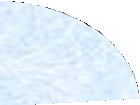 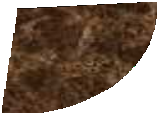 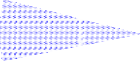 %٤٢     ( ﺏ                                    %٧١   (   ﺃ%١٤      (  ﺩ                                    %٨٢   ( ﺝًـﺎ ﻤـﻥًـﺎ ﻋـﺸﻭﺍﺌﻴﺘﺤﺘﻭﻱ ﺤﻘﻴﺒﺔ ﻋﻠﻰ ٧ ﺃﻗﻼﻡ ﺯﺭﻗﺎﺀ ﻭ ٣ ﺃﻗﻼﻡ ﺤﻤﺭﺍﺀ ، ﺇﺫﺍ ﺍﺨﺘﺭﻨﺎ ﻗﻠﻤﻫﺫﻩ ﺍﻷﻗﻼﻡ ﻓﺈﻥ ﺍﺤﺘﻤﺎل ﺃﻥ ﻴﻜﻭﻥ ﺃﺤﻤﺭ ﻫﻭ :٢٩-٧         ﺏ٠١          (٣         (  ﺃ٠١ـ٤ـ     (  ﺩ                    ـ٣ـ         ( ﺝ٣٩-   ﻤﺎ ﻭﺤﺩﺓ  ﻗﻴﺎﺱ ﺍﻝﻜﺘل ﺍﻝﺫﺭﻴﺔ  ؟ﺃ  (    ﺠﺭﺍﻡﺏ(    ﻤﻭلﺝ (    ﺠﺭﺍﻡ / ﻤﻭل.                                                      . (ﺫ . ﻙ .ﻭ) (a .m .u) ﺫﺭﻴﺔ ﻜﺘل ﻭﺤﺩﺓ    ( ﺩﻓﻲ ﺤﺠﻭﻡNArﺇﻝﻰ  ﺫﺭﺍﺕ  ﺍﻵﺭﺠﻭﻥﺍﻝﻨﺴﺒﺔ  ﺒﻴﻥ  ﻋﺩﺩ  ﺠﺯﻴﺌﺎﺕ  ﻏﺎﺯ  ﺍﻷﻜﺴﺠﻴﻥ ٢No٤٩-ﻤﺘﺴﺎﻭﻴﺔ ﻤﻨﻬﻤﺎ ﻋﻨﺩ ﻨﻔﺱ ﺍﻝﻅﺭﻭﻑ ﺘﺴﺎﻭﻱ  :٢  : ١    (ﺏ١  : ٢    ( ﺝ١  : ٣    ( ﺩ٥٩-   ﻋﺩﺩ ﺍﻝﻜﺘﻠﺔ ﻝﻠﺫﺭﺓ ﻴﺴﺎﻭﻱ ﻤﺠﻤﻭﻉ ﻋﺩﺩ  :ﺃ  (    ﺒﺭﻭﺘﻭﻨﺎﺘﻬﺎ ﻓﻘﻁﺏ(     ﺇﻝﻜﺘﺭﻭﻨﺎﺘﻬﺎ ﻓﻘﻁﺝ (    ﺒﺭﻭﺘﻭﻨﺎﺘﻬﺎ ﻭﺍﻝﻜﺘﺭﻭﻨﺎﺘﻬﺎ٧٩-   ﻴﺘﺤﺩﺩ ﺍﻝﻐﻼﻑ ﺍﻹﻝﻜﺘﺭﻭﻨﻲ ﺍﻝﺫﻱ ﻴﻨﺘﻤﻲ ﺇﻝﻴﻪ ﺍﻹﻝﻜﺘﺭﻭﻥ ﺒﻭﺍﺴﻁﺔ ﻋﺩﺩ ﺍﻝﻜﻡ :ﺏ(     ﺍﻝﺜﺎﻨﻭﻱﺝ (    ﺍﻝﻤﻐﻨﺎﻁﻴﺴﻲﺩ  (    ﺍﻝﻤﻐﺯﻝﻲ٨٩-   ﺴﻌﺔ ﺍﻝﻐﻼﻑ ﺍﻹﻝﻜﺘﺭﻭﻨﻲ ﺍﻝﺜﺎﻝﺙ ﻤﻥ ﺍﻻﻝﻜﺘﺭﻭﻨﺎﺕ ﺘﺴﺎﻭﻱ  :٢٣  (  ﺃﺏ( ٧٢٩ ( ﺩ٩٩- ﺇﻨﺒﻌﺎﺙ ﺍﻷﺸﻌﺔ ﻤﻥ ﻨﻭﻯ ﺒﻌﺽ ﺍﻝﺫﺭﺍﺕ ﻴﻌﺭﻑ ﺒﺎﺴﻡ  :ﺃ   (    ﺍﻝﻅﺎﻫﺭﺓ ﺍﻝﻜﻬﺭﻭﻀﻭﺌﻴﺔﺝ (    ﺍﻝﻁﻴﻑ ﺍﻝﺫﺭﻱﺩ (    ﻁﻴﻑ ﺍﻻﻨﺒﻌﺎﺙ: ﻫﻭ٥١ P٠٠١- ﺍﻝﺘﺭﺘﻴﺏ ﺍﻹﻝﻜﺘﺭﻭﻨﻲ ﺍﻝﺼﺤﻴﺢ ﻝﺫﺭﺓ١  ٢        ٢        ٦           ٢     ٤١             ٦         ١       ٤١       ٢        ٦          ٥١٠١- ﺘﻡ ﺘﺭﺘﻴﺏ ﺍﻝﻌﻨﺎﺼﺭ ﻓﻲ ﺍﻝﺠﺩﻭل ﺍﻝﺩﻭﺭﻱ ﺍﻝﺤﺩﻴﺙ ﺤﺴﺏ  :ﺃ   (    ﺃﻭﺯﺍﻨﻬﺎ ﺍﻝﺫﺭﻴﺔﺝ (    ﺨﻭﺍﺼﻬﺎ ﺍﻝﻔﻴﺯﻴﺎﺌﻴﺔﺩ (    ﺠﻤﻴﻊ ﻤﺎ ﺫﻜﺭ٢٠١- ﻤﺎ ﺘﻜﺎﻓﺅ ﺍﻝﻌﻨﺼﺭ ﺍﻝﺫﻱ ﻋﺩﺩﻩ ﺍﻝﺫﺭﻱ ٩ ﻭﻭﺯﻨﺔ ﺍﻝﺫﺭﻱ ٩١ ؟ﺼﻔﺭ    (  ﺃﺝ (    ﺜﻼﺜﻲﺩ (    ﺨﻤﺎﺴﻲ٣٠١- ﻴﻨﺘﻬﻲ ﺍﻝﺘﻭﺯﻴﻊ ﺍﻹﻝﻜﺘﺭﻭﻨﻲ ﻝﻌﻨﺎﺼﺭ ﺍﻝﻔﻠﺯﺍﺕ ﺍﻝﻘﻠﻭﻴﺔ ﺒـ  :ns²np²	(	ﺃns²	( ﺝns²np¹	( ﺩ٤٠١- ﺍﻝﺼﻴﻐﺔ ﺍﻝﻜﻴﻤﻴﺎﺌﻴﺔ ﻝﺼﻭﺩﺍ ﺍﻝﻐﺴﻴل ﻫﻲ :Na٢ H CO٣	(	ﺃNa٢SO٤ . ٥H٢ O    (ﺏﺩ (   ﻻ ﺸﻲ ﻤﻤﺎ ﺫﻜﺭ٥٠١- ﻴﺤﻀﺭ ﻓﻠﺯ ﺍﻝﻤﻐﻨﺴﻴﻭﻡ g) (M ﺒﻁﺭﻴﻘﺔ :ﺃ  (    ﺴﻠﻠﻔﺎﻱﺝ  (   ﺒﺎﻴﺭﺩ (    ﻻ ﺸﻲ ﻤﻤﺎ ﺫﻜﺭ٦٠١- ﻨﺎﺘﺞ ﺍﻝﺘﻔﺎﻋل ﺒﻴﻥ ﺍﻝﺼﻭﺩﻴﻭﻡ ﻭﺍﻷﻤﻭﻨﻴﺎ  ﻭﺍﺴﺘﺨﺩﺍﻤﻪ ﻫﻤﺎ :ﺃ   (    ﻨﻴﺘﺭﻴﺩ ﺍﻝﺼﻭﺩﻴﻭﻡ ، ﻭﻴﺴﺘﺨﺩﻡ ﻓﻲ ﺼﻨﺎﻋﺔ ﺍﻝﻤﻨﺴﻭﺠﺎﺕﺏ(     ﺃﻤﻴﺩ ﺍﻝﺼﻭﺩﻴﻭﻡ ، ﻭﻴﺴﺘﺨﺩﻡ ﻓﻲ ﺼﻨﺎﻋﺔ ﺍﻝﻭﺭﻕﺩ  (    ﻫﻴﺩﺭﻭﻜﺴﻴﺩ ﺍﻝﺼﻭﺩﻴﻭﻡ ، ﻭﻴﺴﺘﺨﺩﻡ ﻓﻲ ﺼﻨﺎﻋﺔ ﺍﻝﻤﻨﻅﻔﺎﺕ٧٠١- ﻴﺴﺘﺨﻠﺹ ﻓﻠﺯ ﺍﻷﻝﻤﻨﻴﻭﻡ ﺒﺎﻝﺘﺤﻠﻴل ﺍﻝﻜﻬﺭﺒﻲ ﻝﺨﺎﻡ  :ﺃ   (    ﺍﻝﺒﻭﺭﺍﻜﺱﺝ (    ﺴﻠﻴﻜﺎﺕ ﺍﻷﻝﻭﻤﻨﻴﻭﻡﺩ  (    ﺍﻝﻜﺭﺒﻭﺭﻨﺩﻡ٨٠١- ﻋﻨﺎﺼﺭ ﺍﻝﻤﺠﻤﻭﻋﺔ ﺍﻝﺜﺎﻝﺜﺔ ﺘﻜﻭﻥ ﻜﺭﺒﻴﺩﺍﺕ  :ﺃ  (    ﺃﻴﻭﻨﻴﺔﺝ (    ﻋﻀﻭ ﻤﻌﺩﻨﻴﺔﺩ (    ﺘﻨﺎﺴﻘﻴﺔ٩٠١- ﻴﻨﺘﺞ ﻋﻥ ﺍﻝﺘﻔﺎﻋل ﺒﻴﻥ ﺍﻝﻜﺭﺒﻭﻥ ﻭﺃﻜﺴﻴﺩ ﺍﻝﺴﻴﻠﻜﻭﻥ  :ﺃ   (    ﺍﻝﻜﺭﺒﻭﻥ ﻭﺍﻝﺴﻴﻠﻜﻭﻥﺝ (     ﺃﻭل ﺃﻜﺴﻴﺩ ﺍﻝﻜﺭﺒﻭﻥ ﻭﺍﻝﺴﻴﻠﻜﻭﻥﺩ  (     ﺜﺎﻨﻲ ﺃﻜﺴﻴﺩ ﺍﻝﻜﺭﺒﻭﻥ ﻭﺍﻝﺴﻴﻠﻜﻭﻥ٠١١- ﻴﻀﺎﻑ ﺃﻜﺴﻴﺩ ﺍﻝﺤﺩﻴﺩﻴﻙ ﺇﻝﻲ ﻏﺎﺯ ﺍﻝﻔﺤﻡ ﻝﻠﺘﺨﻠﺹ ﻤﻥ :ﺃ   (    ﺒﺨﺎﺭ ﺍﻝﻤﺎﺀﺝ (    ﺍﻝﺸﻭﺍﺌﺏﺩ  (    ﻓﻭﻕ ﺃﻜﺴﻴﺩ ﺍﻝﻨﺘﺭﻭﺠﻴﻥ١١١- ﻨﻭﻉ ﺍﻝﺭﺍﺒﻁﺔ ﺒﻴﻥ ﺍﻝﺒﺭﻭﺘﻭﻥ H⁺) (  ﻭﺠﺯﻱﺀ ﺍﻝﻤﺎﺀ  :ﺃ  (    ﺃﻴﻭﻨﻴﺔﺏ(    ﺘﺴﺎﻫﻤﻴﺔﺝ (    ﻫﻴﺩﺭﻭﺠﻴﻨﻴﺔ٢١١- ﺍﻝﻤﺭﻜﺒﺎﺕ ﺍﻝﺘﻲ ﺘﺫﻭﺏ ﻓﻲ ﺍﻝﻤﺫﻴﺒﺎﺕ ﺍﻝﻘﻁﺒﻴﺔ  :ﺃ  (    ﺘﺴﺎﻫﻤﻴﺔﺝ (    ﻋﻀﻭﻴﺔﺩ (    ﻗﻠﻭﻴﺔ٣١١- ﺠﻤﻴﻊ ﺍﻝﺨﺼﺎﺌﺹ ﺍﻵﺘﻴﺔ ﻝﻠﻌﻨﺎﺼﺭ ﺍﻻﻨﺘﻘﺎﻝﻴﺔ ﺼﺤﻴﺤﺔ ﺒﺎﺴﺘﺜﻨﺎﺀ ﺃﻥ  :ﺃ  (    ﺠﻤﻴﻌﻬﺎ ﻓﻠﺯﺍﺕﺝ (    ﻤﺭﻜﺒﺎﺘﻬﺎ ﻤﻠﻭﻨﺔﺩ  (    ﺫﺭﺍﺘﻬﺎ ﺘﺤﺘﻭﻱ ﻋﻠﻰ ﻤﺩﺍﺭﺍﺕ  d ، f٤١١- ﺠﺯﻱﺀ ﺍﻝﻤﺎﺀ :ﺏ(    ﺃﻴﻭﻨﻲﺝ(     ﺨﻁﻲﺩ (    ﻤﺜﻠﺙ.٥١١- ﻴﺘﻠﻭﺙ ﺍﻝﻬﻭﺍﺀ ﺇﺫﺍ ﺯﺍﺩﺕ ﻓﻴﻪ ﻨﺴﺒﺔ  :ﺃ   (    ﺍﻝﻨﺘﺭﻭﺠﻴﻥﺏ(    ﺍﻷﻜﺴﺠﻴﻥﺩ  (    ﺒﺨﺎﺭ ﺍﻝﻤﺎﺀ٦١١- ﻝﻠﻐﺎﺯ ﺍﻝﻤﻀﺤﻙ ﺍﻝﺼﻴﻐﺔ ﺍﻝﻜﻴﻤﻴﺎﺌﻴﺔ  :NO	(	ﺃNO٢	( ﺝN ٢ O٥	(  ﺩ٧١١- ﺃﻱ ﺍﻝﺫﺭﺍﺕ ﺍﻵﺘﻴﺔ ﻝﻬﺎ ﺃﻗل ﺃﻝﻔﺔ ﺇﻝﻜﺘﺭﻭﻨﻴﺔ  ؟٨O	(	ﺃ٦١S      (ﺏ٩F	( ﺝﻭ٣,٧٢%( ﻝﻤﺭﻜﺏ ﻤﻜﻭﻥ ﻤﻥ (C) ﺒﻨﺴﺒﺔ ﻭﺯﻨﻴـﺔ) ﺍﻝﻭﺼﻔﻴﺔﻤﺎ ﺍﻝﺼﻴﻐﺔ ﺍﻷﻭﻝﻴﺔ٨١١-ﺒﻨﺴﺒﺔ ﻭﺯﻨﻴﺔ ٣,٢٧% :C٢O	(ﺏCO	( ﺝCO١,٥	(  ﺩ٩١١- ﻋﺩﺩ ﺫﺭﺍﺕ ﺍﻷﻜﺴﺠﻴﻥ ﻓﻲ ) ٢NO ٦H٧C g ١,٠ ( ﻴﺴﺎﻭﻱ :ﺃ  (   ٤٢٠١ X ٠٢,١ﺏ(   ٢٢٠١  X  ٢٠,٦٠٢ﺩ (    ٠٢٠١ X ٢٠,٦٨ ( ﻤﻭل ﻤﻥ ﺍﻝﻨﺸﺎﺩﺭ ﺤﺴﺏ× ٤٠١ )ﺍﻝﻼﺯﻤﺔ ﻝﻠﺤﺼﻭل ﻋﻠﻰ)ﺒﻭﺤﺩﺓ kg (٠٢١- ﻜﺘﻠﺔ ﺍﻝﻤﺎﺀﺍﻝﺘﻔﺎﻋل )٢O   ٥  + ٣NH٢       O٢H٣ + NO٢( ﺘﺴﺎﻭﻱ  :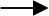 ٢١ X ٤٠١      ( ﺃ٨  X ٤٠١      (ﺏﺩ (    ٠٢١١٢١- ﻜﻡ ﻴﺼﺒﺢ ﺤﺠﻡ ﻋﻴﻨﺔ ﻤﻥ ﻏﺎﺯ ﻀﻭﻋﻑ ﻀﻐﻁﻬﺎ ﻭﺨﻔﻀﺕ ﺩﺭﺠﺔ ﺤﺭﺍﺭﺘﻬﺎ ﺍﻝﻤﻁﻠﻘﺔ ﺇﻝﻰ ﺍﻝﻨﺼﻑ ؟ﺃ  (    ﻻ ﻴﺘﻐﻴﺭ  .ﺝ (    ﻨﺼﻑ ﺍﻝﺤﺠﻡ ﺍﻷﺼﻠﻲﺩ  (    ﻀﻌﻑ ﺍﻝﺤﺠﻡ ﺍﻷﺼﻠﻲ٢٢١- ﻜﺜﺎﻓﺔ ﻏﺎﺯ ﺍﻝﻬﻴﺩﺭﻭﺠﻴﻥ ﻋﻨﺩ k)٣٧٢ ( ﻭﻀﻐﻁ ) atm ١( ﺘﺴﺎﻭﻱ ﺘﻘﺭﻴﺒﹰﺎ )ﺒﻭﺤﺩﺓ ﺠﺭﺍﻡ / ﻝﺘﺭ ( :٠,٤٠    (  ﺃ٠,٦١    ( ﺝ٢٢,٤    ( ﺩ٣٢١- ﻋﻨﺩ ﺃﻱ ﺩﺭﺠﺔ ﺤﺭﺍﺭﺓ ﻭﻀﻐﻁ ﺘﺤﻴﺩ ﺍﻝﻐﺎﺯﺍﺕ ﺍﻝﺤﻘﻴﻘﻴﺔ ﻋﻥ ﺍﻝﺴﻠﻭﻙ ﺍﻝﻤﺜﺎﻝﻲ  ؟ﺃ   (    ﺩﺭﺠﺔ ﺤﺭﺍﺭﺓ ﻭﻀﻐﻁ ﻋﺎﻝﻴﻴﻥﺏ(    ﺩﺭﺠﺔ ﺤﺭﺍﺭﺓ ﻭﻀﻐﻁ ﻤﻨﺨﻔﻀﻴﻥﺝ (    ﺩﺭﺠﺔ ﺤﺭﺍﺭﺓ ﻋﺎﻝﻴﺔ ﻭﻀﻐﻁ ﻤﻨﺨﻔﺽ٤٢١- ﺠﻤﻴﻊ ﺍﻝﻭﺤﺩﺍﺕ ﺍﻷﺘﻴﺔ ﻭﺤﺩﺍﺕ ﻁﺎﻗﺔ ﻤﺎ ﻋﺩﺍ  :ﺃ (   ﺒﺎﺴﻜﺎل (pa)ﺏ(   ﻜﺎﻝﻭﺭﻱ (cal)( J) ﺠﻭل ( ﺝﺇﻝﻰ( ٥٥٢C )ﻤﻥ ﺍﻝﻤﺎﺀ ﻤﻥ(٠٠٥ g )ﻜﺎﻨﺕ ﺍﻝﺤﺭﺍﺭﺓ ﺍﻝﻼﺯﻤﺔ ﻝﺭﻓﻊ ﺩﺭﺠﺔ ﺤﺭﺍﺭﺓﺇﺫﺍ٥٢١-) C ٥٠٣   ( ﺘﺴﺎﻭﻱ J)٠٦٤٠١(،ﻓﺈﻥ ﺤﺭﺍﺭﺘﺔ ﺍﻝﻨﻭﻋﻴﺔ )ﺒﻭﺤﺩﺓ  ٥c  (J/g ﻫﻲ :ﺏ(  ٤١٣,٨ﺝ ( ٤٨١,٤ﺩ (   ٧٤٠,٠ﺏ(   ﺇﺤﻼلﺝ (    ﺘﻌﺎﺩلﺩ ( ﻻ ﺸﻲ ﻤﻤﺎ ﺫﻜﺭNa )ﻤﻥ(١١,٧g)ﻓﻲ ﻤﺤﻠﻭل ﺤﻀﺭ ﺒﺈﺫﺍﺒﺔ(Na Cl)ﺍﻝﻜﺴﺭ ﺍﻝﻤﻭﻝﻲ ﻝﻜﻠﻭﺭﻴﺩ ﺍﻝﺼﻭﺩﻴﻡ٧٢١-(Cl ﻓﻲ g)٠٠٩( ﻤﻥ ﺍﻝﻤﺎﺀ ﻴﺴﺎﻭﻱ :ﺃ (    ٩٣٠٠,٠ﺏ(     ٣١٠,٠ﺩ (   ٨٩,٠٨٢١- ﺃﻱ ﺍﻝﻌﻭﺍﻤل ﺍﻵﺘﻴﺔ ﻴﺯﻴﺩ ﻤﻥ ﺫﻭﺒﺎﻥ ﺍﻝﻐﺎﺯ ﻓﻲ ﺍﻝﺴﺎﺌل  ؟ﺏ (   ﺭﻓﻊ ﺩﺭﺠﺔ ﺍﻝﺤﺭﺍﺭﺓ ﻓﻘﻁﺝ (   ﺯﻴﺎﺩﺓ ﺍﻝﻀﻐﻁ ﺍﻝﺠﺯﺌﻲ ﻝﻠﻐﺎﺯ ﻭﺭﻓﻊ ﺩﺭﺠﺔ ﺍﻝﺤﺭﺍﺭﺓﺩ  (   ﺨﻔﺽ ﺍﻝﻀﻐﻁ ﺍﻝﺠﺯﺌﻲ ﻝﻠﻐﺎﺯ ﻭﺭﻓﻊ ﺩﺭﺠﺔ ﺍﻝﺤﺭﺍﺭﺓ٩٢١- ﺩﺭﺠﺔ ﺘﺠﻤﺩ ﻤﺤﻠﻭل ﺤﻀﺭ ﺒﺈﺫﺍﺒـﺔ g)٢٨( ﻤـﻥ ﺠﻠﻴﻜـﻭل ﺍﻹﻴﺜﻠـﻴﻥ  )٢(OH) ٤H ٢C (ﻓ ـﻲ g)٠٠٥( ﻤ ـﻥ ﺍﻝﻤ ـﺎﺀ  ﻋﻠﻤ ـﹰﺎ ﺒ ـﺄﻥ ﺜﺎﺒ ـﺕ ﺍﻨﺨﻔ ـﺎﺽ ﺩﺭﺠ ـﺔ ﺍﻝﺘﺠﻤ ـﺩ) Kf =٦٨,١ ﺩﺭﺠﺔ ﻤﺌﻭﻴﺔ / ﻤﻭﻻل( :-  ١,٦٨ºc       ( أ-  ٢,٥٤ºc       ( ﺏ- ٢,٦٩ºc        ( ﺝ٠٣١- ﻤﺎﺭﺘﺒﺔ ﺍﻝﺘﻔﺎﻋل )   B y        A x ( ؟ﻓﻘﻁ x      (  ﺃﺏ ( y ﻓﻘﻁﺩ   (    ﻻ ﻴﻤﻜﻥ ﺘﺤﺩﻴﺩﻫﺎ ﻤﻥ ﺍﻝﻤﻌﻁﻴﺎﺕ١٣١- ﺠﻤﻴﻊ ﺍﻝﻌﻭﺍﻤل ﺍﻵﺘﻴﺔ ﺘﺅﺜﺭ ﻋﻠﻰ ﺴﺭﻋﺔ ﺍﻝﺘﻔﺎﻋل ﺍﻝﻜﻴﻤﻴﺎﺌﻲ ﻤﺎ ﻋﺩﺍ :ﺃ   (    ﺍﻝﻤﻭﺍﺩ ﺍﻝﺤﺎﻓﺯﺓﺏ  (    ﺩﺭﺠﺔ ﺍﻝﺤﺭﺍﺭﺓﺩ   (    ﻤﺴﺎﺤﺔ ﺴﻁﺢ ﺍﻝﻤﻭﺍﺩ ﺍﻝﻤﺘﻔﺎﻋﻠﺔ ﺍﻝﺼﻠﺒﺔ٢٣١- ﻴﺅﺩﻱ ﺍﻝﻌﺎﻤل ﺍﻝﻭﺴﻴﻁ ﺇﻝﻰ :ﺃ   (    ﺯﻴﺎﺩﺓ ﺘﺭﻜﻴﺯ ﺍﻝﻤﻭﺍﺩ ﺍﻝﻤﺘﻔﺎﻋﻠﺔﺏ  (    ﺯﻴﺎﺩﺓ ﺘﺭﻜﻴﺯ ﺍﻝﻤﻭﺍﺩ ﺍﻝﻨﺎﺘﺠﺔﺝ   (    ﺯﻴﺎﺩﺓ ﻁﺎﻗﺔ ﺍﻝﺘﻨﺸﻴﻁ ﻝﻠﺘﻔﺎﻋل: ﻫﻭ (٢A(g)+B(g)C(s) +٢D(g) )٣٣١- ﺜﺎﺒﺕ ﺍﻻﺘﺯﺍﻥ ﻝﻠﺘﻔﺎﻋل[C] [ D][A] [ B]	(	ﺃ[C] [D] ²	(  ﺏ[A]² [B][A]² [B]	(	ﺩ[D] ²( ﺘﺯﺩﺍﺩ ﻜﻤﻴﺔ (g)٣SOﻋﻨﺩ :٢SO ٢ (g) +O٢(g)ﺤﺭﺍﺭﺓ + (g) ٣٠S٢٤٣١- ﻓﻲ ﺍﻝﺘﻔﺎﻋل )ﺃ   (    ﺯﻴﺎﺩﺓ ﺩﺭﺠﺔ ﺤﺭﺍﺭﺓ ﺍﻝﺘﻔﺎﻋل                                                                         .   ﺍﻝﺘﻔﺎﻋل ﺇﻨﺎﺀ ﺤﺠﻡ ﺨﻔﺽ    (  ﺏ     ﺝ   (    ﺍﻝﺘﺨﻠﺹ ﻤﻥ ) (g) ٢O ( ﻤﻥ ﺇﻨﺎﺀ ﺍﻝﺘﻔﺎﻋلﺩ   (    ﺯﻴﺎﺩﺓ ﺍﻝﻀﻐﻁ ﻓﻲ ﺇﻨﺎﺀ ﺍﻝﺘﻔﺎﻋل ﺒﺈﻀﺎﻓﺔ ﻏﺎﺯ ﺨﺎﻤلﻋﻨﺩ(kc)، ﻤﺎ ﻗﻴﻤﺔ(٢H٢ (g) + O٢ (g)٢H٢ O(g) ،Kp = ٨١)ﻓﻲ ﺍﻝﺘﻔﺎﻋل٥٣١-) K٠٠٠١( ؟٠,٢٢    (  ﺃ٤٦١    (  ﺏﺩ   (    ٦٥٩٢٦٣١- ﺍﻝﺤﻤﺽ ﺍﻝﻤﻘﺘﺭﻥ ﻝـ ) HF ( ﻫﻭ  :٧٣١- ﺇﺫﺍ ﻜﺎﻥ ﺍﻷﺱ ﺍﻝﻬﻴﺩﺭﻭﺠﻴﻨﻲ ﻝﻠﺩﻡ ﻴﺴﺎﻭﻱ ) ٨٢,٧ ( ، ﻓﺈﻥ +] H [ ﻓﻲ ﺍﻝﺩﻡ ﻴﺴﺎﻭﻱ :-٨١,٩ ×٠١     (  ﺃﺝ ( ٦-٠١×٩,١ ﺩ ( ٦-٠١×٣,٥× ٨,١  =  (Ka، ﻓﻤﺎ ﺍﻝﻨﺴﺒﺔ ﺒﻴﻥ ﺘﺭﻜﻴﺯ ﺨﻼﺕ ﺍﻝﺼﻭﺩﻴﻭﻡ ﺇﻝﻲ  ﺘﺭﻜﻴﺯ ﺤﻤـﺽ)٥-٠١٨٣١- ﺇﺫﺍ ﻋﻠﻡ ﺃﻥﺍﻝﻼﺯﻤﺔ ﻝﺘﺤﻀﻴﺭ ﻤﺤﻠﻭل ﻤﻨﻅﻡ ﻤﻨﻬﻤﺎ ﻝﻪ )٥٣,٤ = pH ( ؟[ CH٣COONa] ﺍﻝﺨل [CH٣ COOH ]      ٠1٤          (  ﺃ٠1١     ١1٠   ١1٠٠1٢ ٠1١٩٣١- ﻤﺎﺫﺍ ﻴﻨﺘﺞ ﻋﻥ ﺇﻀﺎﻓﺔ ﺨﻼﺕ ﺍﻝﺼﻭﺩﻴﻭﻡ ﻝﻤﺤﻠﻭل ﺤﻤﺽ ﺍﻝﺨل  :ﺃ   (    ﻴﺯﺩﺍﺩ ﺘﺭﻜﻴﺯ ﺃﻴﻭﻨﺎﺕ ﺍﻝﻬﻴﺩﺭﻭﺠﻴﻥ ﺏ  (    ﻴﺯﺩﺍﺩ (POH) ﻝﻠﻤﺤﻠﻭلﺝ   (    ﻴﺯﺩﺍﺩ (PH) ﻝﻠﻤﺤﻠﻭل٠٤١- ﻋﺩﺩ ﺍﻝﺘﺄﻜﺴﺩ ﻝﻌﻨﺼﺭ ) (C ﻓﻲ ﺍﻷﻴﻭﻥ ) -٢  O (Cr ﻫﻭ  :٣ +	( ﺏ١ +	(	ﺝ٦ -	(	ﺩ١٤١- ﺍﻝﻤﺼﻌﺩ ﻓﻲ ﺍﻝﺨﻠﻴﺔ ﺍﻝﺠﻠﻔﺎﻨﻴﺔ ﻫﻭ ﺍﻝﻘﻁﺏ ﺍﻝﺫﻱ ﺘﺤﺩﺙ ﻋﻠﻴﺔ ﻋﻤﻠﻴﺔ  :                                                                          . ﺴﺎﻝﺒﺔ ﺇﺸﺎﺭﺓ ﻭﻝﻪ ﺍﻷﻜﺴﺩﺓ    (   ﺃ      ﺏ  (    ﺍﻷﻜﺴﺩﺓ ﻭﻝﻪ ﺇﺸﺎﺭﺓ ﻤﻭﺠﺒﺔﺝ   (    ﺍﻻﺨﺘﺯﺍل ﻭﻝﻪ ﺇﺸﺎﺭﺓ ﺴﺎﻝﺒﺔﺩ   (    ﺍﻻﺨﺘﺯﺍل ﻭﻝﻪ ﺇﺸﺎﺭﺓ ﻤﻭﺠﺒﺔ٢٤١- ﺇﺫﺍ ﻜﺎﻥ ﺍﻝﺠﻬﺩ ﺍﻝﻘﻴﺎﺴﻲ ﻝﻘﻁﺏ ﺍﻝﻘﺼﺩﻴﺭ (Sn) ﻴﺴﺎﻭﻱ V)٤١,٠(+ ﻭﻝﻘﻁﺏ ﺍﻝﻔﻀﺔ (Ag) ﻴﺴﺎﻭﻱ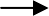 (Sn + ٢Ag+Sn	+٢+٢ Ag )ﻴﺤﺩﺙ ﻓﻴﻬﺎ ﺍﻝﺘﻔﺎﻋلﺍﻝﺘﻲﻓﺈﻥ ﺠﻬﺩ ﺍﻝﺨﻠﻴﺔ(-٠,٨ V)ﻴﺴﺎﻭﻱ ﺒﻭﺤﺩﺓ ) (V :٠,٢٥    (   ﺃ٠,٦٦    (  ﺏ١,٦٤    (   ﺩ٣٤١- ﻤﺎ ﺍﻝﺼﻔﺔ ﺍﻝﻌﺎﻤﺔ ﻝﻸﻝﻜﻴﻨﺎﺕ ) AlKenes ( ؟Cn  H٢n-١	(  ﺏCn  H٢n-٢	(	ﺝCn  H٢n+٢	(	ﺩ٤٤١- ﺃﻱ ﺍﻷﺴﻤﺎﺀ ﺍﻵﺘﻴﺔ ﺇﺴﻤﹰﺎ ﺸﺎﺌﻌﹰﺎ ﻝﻤﺭﻜﺏ )  ٣CH - ٢CH - ٢CH - CH - ٣CH (CH٣lsohexane	(	ﺃlsoPentane	( ﺏlsobutane	(	ﺝlsoproptane	(	ﺩ٥٤١- ﺍﻝﻨﺎﺘﺞ ﺍﻝﺭﺌﻴﺱ ﻝﻠﺘﻔﺎﻋل؟١.O٣+٢.  H ٢ O, znOH OHOHOCH HCH	CO OCH	CH٦٤١- ﻤﺎ ﺍﺴﻡ ﺍﻝﻤﺭﻜﺏ ﺍﻵﺘﻲ ؟CH	CH		CH HCH  C 	CH ﺃ   (    ﺒﺭﻭﺒﻴل ﺍﻝﺒﺭﻭﺒﺎﻥ ﺍﻝﺤﻠﻘﻲ                                                                          . ﺤﻠﻘﻲ ﺒﻭﺭﺒﺎﻥ ﺒﺭﻭﺒﻴل -٢    (  ﺏ     ﺝ  (    ١- ﺒﺭﻭﺒﻴل ﺒﻭﺭﺒﺎﻥ ﺤﻠﻘﻲﺩ   (    ٢- ﺒﺭﻭﺒﻴل ﺤﻠﻘﻲ ﺍﻝﺒﺭﻭﺒﺎﻥCH٣	C 		C	CH٣HC١ CC١ ٤٧٤١- ﻤﺎ ﻨﺎﺘﺞ ﺍﻝﺘﻔﺎﻋل ﺍﻵﺘﻲ ؟CH٣	C H	CH٢	CH٣	(	ﺃClClCH	CH C	=	CCl	ClCl	CH C	=	CCH	Cl٨٤١- ﻤﺎ ﺍﻝﺼﻴﻐﺔ ﺍﻝﺒﻨﺎﺌﻴﺔ ﻝﻠﻤﺭﻜﺏ ٢- ﺍﻴﺜﻴل – ﻫﻜﺴﻴﻥ ﺤﻠﻘﻲ ؟CH٢ CH٣	(	ﺃCH٢ CH٣ ( ﺏCH٢ CH٣CH٢ CH٣	(	ﺩ٩٤١- ﺃﻱ ﺍﻝﻤﻭﺍﺩ ﺍﻵﺘﻴﺔ ﻝﻬﺎ ﺃﻋﻠﻰ ﺩﺭﺠﺔ ﻏﻠﻴﺎﻥ ؟ﺃ ( ﺍﻷﻏﻭﺍلﺏ  (    ﺍﻷﻝﺩﻫﻴﺩﺍﺕﺝ  (    ﺍﻹﻴﺜﺭﺍﺕ                                                                               .  ﺍﻝﻌﻀﻭﻴﺔ ﺍﻝﺤﻤﻭﺽ    (   ﺩ       	CH٣ + Cl٢٠٥١- ﻤﺎ ﻨﺎﺘﺞ ﺍﻝﺘﻔﺎﻋل ﺍﻵﺘﻲ ؟راد 34 5ء67Cl  (	ﺃCH٢ Cl	( ﺏH	ClClH	Cl(	ﺩCH٣CH٣	C = CH	CH٣ + KOH١٥١- ﺍﻝﻨﺎﺘﺞ ﺍﻝﺭﺌﻴﺴﻲ ﻝﻠﺘﻔﺎﻋل ﺍﻵﺘﻲ  :Cl                           ﻗﻭﻴﺔ ﻗﺎﻋﺩﺓCH٣	CH	CH٢	CH٣	(	ﺃOHOHCH٣	C	C	CH٣ (	ﺝCH٣	CH =  CH	CH٣	(	ﺩ٢٥١- ﻨﺴﺒﺔ ﺍﻝﻜﺭﺒﻭﻥ ﺍﻝﻤﺌﻭﻴﺔ ﻓﻲ ﺍﻝﻨﻔﻁ ﺘﺘﺭﺍﻭﺡ ﻤﺎ ﺒﻴﻥ :% ( ٠٩ – ٨٥)    (   ﺃ% ( ٥٥ – ٥٤)    (   ﺝ% ( ٥١ – ٥)    (   ﺩCH٣	CH٢	CH٢	OH٣٥١- ﻤﺎ ﻨﺎﺘﺞ ﺍﻝﺘﻔﺎﻋل ﺍﻵﺘﻲ ؟Cu٠٠٢ -٠٠٣ م(CH٣-CH٢) ٢ – O	( ﺃCH٣ – CH = CH  (	ﺏOCH٣-CH٢ –C- OH   ( ﺝOCH٣ – CH٢ –C – H	(	ﺩ٤٥١- ﻤﺎ ﻨﺎﺘﺞ ﺘﻔﺎﻋل ﻫﺎﻝﻴﺩﺍﺕ ﺍﻝﺤﻤﻭﺽ ﻤﻊ ﺍﻝﻤﺎﺀ ؟ﺃ ( ﻏﻭلﺏ ( ﺤﻤﺽﺩ   (    ﺍﻝﺩﻫﻴﺩ٥٥١- ﻴﻨﺘﻤﻲ ﺍﻝﻤﺭﻜﺏ ﺍﻝﺫﻱ ﺼﻴﻐﺘﻪ ﺍﻝﻌﺎﻤﺔ O٢ ] CH  ٢)٣CH ( [ ﺇﻝﻰ :ﺏ  (    ﺍﻝﺤﻤﻭﺽﺝ   (    ﺍﻝﻜﻴﺘﻭﻨﺎﺕﺩ   (    ﺍﻷﻝﺩﻫﻴﺩﺍﺕPt ، ﻓﺈﻥ ﻨﺎﺘﺞﺒﻭﺠﻭﺩ ﺍﻝﺒﻼﺘﻴﻥOﻋﻨﺩ ﻫﺩﺭﺠﺔ ﺍﻝﻤﺭﻜﺏ ) ٣CH – C – CH = ٢CH (٦٥١- :ﺍﻝﺘﻔﺎﻋل ﻫﻭ:CH٣ - CH٢ -  CH٢ - CH٣	(	ﺃCH٢ = CH -  CH٢ - CH٣	(  ﺏOCH٣ - CH٢ -  C - CH٣	(	ﺝOHCH٣ - CH -  CH - CH٣	(	ﺩ٧٥١- ﻴﻤﻜﻥ ﺍﻝﺘﻤﻴﻴﺯ ﺒﻴﻥ ﺍﻷﻏﻭﺍل ﻭﺍﻝﻬﻴﺩﺭﻭﻜﺭﺒﻭﻨﺎﺕ ﻤﻥ ﺨﻼل ﺘﻔﺎﻋﻠﻬﺎ ﻤﻊ :ﺃ   (    ﺍﻝﻤﺎﺀﺝ   (    ﺍﻝﻬﺎﻝﻭﺠﻴﻨﺎﺕﺩ   (    ﺤﻤﺽ ﺍﻝﻜﺒﺭﻴﺘﻴﻙO٨٥١- ﻤﺎ ﺍﺴﻡ ﺍﻝﻤﺠﻤﻭﻋﺔ ) OH C-  -  ( ؟ﺃ ( ﻜﺎﺭﺒﻭﻨﻴلﺏ ( ﻫﻴﺩﺭﻭﻜﺴﻴلﺩ ( ﺍﺴﺘﺭ٩٥١- ﻴﻤﻜﻥ ﺘﺤﻀﻴﺭ ﺍﻷﻤﻴﻥ ﺍﻷﻭﻝﻲ ﺒﺘﻔﺎﻋل ﺍﻝﻨﺸﺎﺩﺭ ﻤﻊ  :ﺃ ( ﺍﻷﻏﻭﺍلﺝ   (    ﺍﻝﺤﻤﻭﺽﺩ   (    ﺍﻝﻜﻴﺘﻭﻨﺎﺕ٠٦١- ﺘﻌﺘﺒﺭ ﺍﻝﺯﻴﻭﺕ ﻤﻥ :ﺃ ( ﺍﻷﻏﻭﺍلﺏ  (    ﺍﻝﺤﻤﻭﺽﺝ  (    ﺍﻹﻴﺜﺭﺍﺕ١٦١- ﺃﻱ ﺠﺯﻴﺌﺎﺕ ﺍﻝﻤﻭﺍﺩ ﺍﻵﺘﻴﺔ ﻴﺘﻔﺎﻋل ﻤﻊ ﺠﺯﻱﺀ ﺍﻝﻐﻭل ﻝﻴﻨﺘﺞ ﺠﺯﻱﺀ ﺇﺴﺘﺭ  ؟ﺃ   (    ﺍﻷﻝﺩﻫﻴﺩﺝ ( ﺍﻹﻴﺜﺭﺩ   (    ﺍﻝﻐﻭلO٢٦١- ﺘﻨﺘﻤﻲ ﺍﻝﻤﺭﻜﺒﺎﺕ ﺍﻝﻌﻀﻭﻴﺔ ﺍﻝﺘﻲ ﺘﺘﻀﻤﻥ ﺍﻝﻤﺠﻤﻭﻋﺔ ) R – C R- ( ﺇﻝﻰ :ﺃ ( ﺍﻹﻴﺜﺭﺍﺕﺏ ( ﺍﻹﺴﺘﺭﺍﺕﺩ   (    ﺍﻷﻝﺩﻫﻴﺩﺍﺕ٣٦١- ﻤﺎﺩﺓ ﻋﻀﻭﻴﺔ ﻭﺯﻨﻬﺎ ٢٠,٠ ﺠﻡ  ﺍﻨﺘﺠﺕ ٤٠,٠ ﺠﻡ ﻤﻥ ﺍﻝﻤﺎﺀ . ﻤـﺎ ﻨـﺴﺒﺔ ﺍﻝﻬﻴـﺩﺭﻭﺠﻴﻥﺍﻝﻤﺌﻭﻴﺔ ﻓﻴﻬﺎ ؟% ١١,١    (   ﺃ% ١٢    (  ﺏ% ٤٢,٧٧    (   ﺩ٤٦١- ﻴﺘﻡ ﺍﻝﻜﺸﻑ ﻋﻥ ﺍﻝﻨﻴﺘﺭﻭﺠﻴﻥ ﻓﻲ ﺍﻝﻤﻭﺍﺩ ﺍﻝﻌﻀﻭﻴﺔ ﺒﺎﺴﺘﺨﺩﺍﻡ ﺃﻴﻭﻨﺎﺕ :ﺏ  (    ﺍﻝﻔﻀﺔﺝ   (    ﺍﻝﺤﺩﻴﺩ IIﺩ   (    ﺍﻝﺭﺼﺎﺹ٥٦١- ﺃﻱ ﺍﻝﻤﻭﺍﺩ ﺍﻵﺘﻴﺔ ﻻ ﻴﺫﻭﺏ ﻓﻲ ﺤﻤﺽ ﺍﻝﻜﺒﺭﻴﺕ ﺍﻝﻤﺭﻜﺯ  ؟ﺏ (    ﺍﻹﻴﺜﺭﺍﺕﺝ  (    ﺍﻷﻤﻴﺩﺍﺕﺩ   (    ﺍﻷﻝﺩﻫﻴﺩﺍﺕ٦٦١- ﻤﺎ ﺍﻝﺴﻜﺭ ﺍﻝﺫﻱ ﺼﻴﻐﺘﻪ ﺍﻝﺠﺯﻴﺌﻴﺔ )  ٦O ٢١H ٦C ( ؟ﺃ   (   ﺍﻝﻤﺎﻝﺘﻭﺯﺝ   (    ﺍﻝﺴﻜﺭﻭﺯﺩ   (    ﺍﻝﻼﻜﺘﻭﺯ.٧٦١- ﻴﺘﻔﺎﻋل ﺍﻝﺠﻠﻭﻜﻭﺯ ﻤﻊ ﻤﺤﻠﻭل ﺒﻨﺩﻜﺕ ﻝﻭﺠﻭﺩ ﻤﺠﻤﻭﻋﺔ :ﺃ   (   ﺍﻝﻜﺎﺭﺒﻭﻨﻴل.ﺏ  (    ﺍﻝﻜﺎﺭﺒﻭ ﻜﺴﻴلﺝ   (    ﺍﻝﻬﻴﺩﺭﻭﻜﺴﻴلﻤﻌﻅﻤﻬﺎ ﻓﺭﺍﻍ " . ﻫﺫﺍ ﺍﻝﻘﻭل ﻝـ :" ﺍﻝﺫﺭﺓ٦٩-ﺩﺍﻝﺘﻭﻥ(	ﺃﻁﻭﻤﺴﻭﻥ(ﺏﻓﺎﺭﺍﺩﻱ( ﺝﺭﺫﺭﻓﻭﺭﺩ( ﺩ